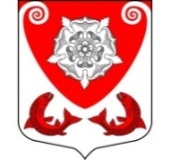 МЕСТНАЯ  АДМИНИСТРАЦИЯМО РОПШИНСКОЕ СЕЛЬСКОЕ ПОСЕЛЕНИЕМО ЛОМОНОСОВСКОГО  МУНИЦИПАЛЬНОГО РАЙОНАЛЕНИНГРАДСКОЙ ОБЛАСТИП О С Т А Н О В Л Е Н И Е№ 26 от 17.01.2022	В соответствии с постановлением местной администрации Ропшинского сельского поселения №477 от 23.10.2014г. «Об утверждении порядка разработки, реализации и оценки эффективности муниципальных программ МО Ропшинское сельское поселение МО Ломоносовского муниципального района Ленинградской области»,  в целях разработки проекта решения «О бюджете муниципального образования Ропшинское сельское поселение муниципального образования Ломоносовского муниципального района Ленинградской области на 2021 год и на плановый период 2022 и 2023 годов», местная администрация Ропшинского сельского поселения ПОСТАНОВЛЯЕТ:	1. Внести следующие изменения в Приложение 5 «Муниципальная программа «Развитие культуры, молодежной политики, физкультуры и спорта в Ропшинском сельском поселении на 2021-2023 годы», утвержденное постановлением местной администрации Ропшинского сельского поселения №541 от 16.11.2021 года,:	1.1. паспорт муниципальной программы «Развитие культуры, молодежной политики, физкультуры и спорта в Ропшинском сельском поселении на 2021-2023 годы» изложить в новой редакции согласно приложению №1;	1.2. паспорт подпрограммы «Развитие культуры, организация праздничных мероприятий на территории Ропшинского сельского поселения Ломоносовского муниципального района» изложить в новой редакции согласно приложению №2;	1.3. паспорт подпрограммы «Создание условий для развития физической культуры и спорта в Ропшинском сельском поселении, формирование здорового образа жизни населения» изложить в новой редакции согласно приложению №3;	1.4. паспорт подпрограммы «Развитие молодежной политики в Ропшинском сельском поселении» изложить в новой редакции согласно приложению №4;	1.5. планируемые результаты подпрограммы «Развитие культуры, организация праздничных мероприятий на территории Ропшинского сельского поселения Ломоносовского муниципального района» изложить в новой редакции согласно приложению №5;	1.6. перечень и финансирование мероприятий подпрограммы «Развитие культуры, организация праздничных мероприятий на территории Ропшинского сельского поселения Ломоносовского муниципального района» изложить в новой редакции согласно приложению №6;	1.7. планируемые результаты подпрограммы «Создание условий для развития физической культуры и спорта в Ропшинском сельском поселении, формирование здорового образа жизни населения» изложить в новой редакции согласно приложению №7;	1.8. перечень и финансирование мероприятий подпрограммы «Создание условий для развития физической культуры и спорта в Ропшинском сельском поселении, формирование здорового образа жизни населения» изложить в новой редакции согласно приложению №8;	1.9. планируемые результаты подпрограммы «Развитие молодежной политики в Ропшинском сельском поселении» изложить в новой редакции согласно приложению №9;	1.10. перечень и финансирование мероприятий подпрограммы «Развитие молодежной политики в Ропшинском сельском поселении» изложить в новой редакции согласно приложению №10.	2. Финансирование расходов, связанных с реализацией муниципальной программы, производить в пределах средств, предусмотренных на эти цели в бюджете местной администрации Ропшинского сельского поселения.           3. Признать утратившим силу постановление местной администрации Ропшинского сельского поселения №541 от 16.11.2021г. «О внесении изменений в муниципальную программу «Развитие культуры, молодежной политики, физкультуры и спорта в Ропшинском сельском поселении на 2021-2023 годы» 4. Настоящее постановление вступает в силу со дня его официального опубликования на официальном сайте Ропшинского сельского поселения по адресу: www.официальнаяропша.рф.	5. Контроль за исполнением настоящего постановления возложить на директора МКУ «Культурно-спортивный центр Ропшинского сельского поселения».Глава местной администрацииРопшинского сельского поселения						М.М. ДзейговИльенко Ю.Ю._____________Жук Н.В. _______________1. Паспорт муниципальной программы2. Текстовая часть муниципальной программы «Развитие культуры, молодежной политики, физкультуры и спорта в Ропшинском сельском поселении на 2021-2023 годы»2.1. Содержание проблемы и обоснование необходимости ее решенияпрограммным методомКультура является основным инструментом формирования общественного сознания и целостной системы духовных ценностей, влияющих на все сферы государственной и общественной жизни: духовное развитие, экономический рост, социальную стабильность, национальную безопасность и развитие институтов гражданского общества.Управление сферой культуры является важным направлением муниципальной социальной политики, во многом определяющим комфортность проживания населения на территории муниципального образования. Муниципальная политика в сфере культуры направлена на создание условий, в которых активно формируется культурный и духовный потенциал личности, и возможна его максимально полная реализация. Современного уровня интеллектуального и культурного развития можно достичь только в культурной среде,  позволяющей осознать цели и нравственные ориентиры общества. Формирование и развитие культурной среды – важнейшее условие улучшения качества жизни в Ропшинском сельском поселении.В положениях Конституции Российской Федерации сказано: «Каждый гражданин имеет право на участие в культурной жизни и пользование учреждениями культуры».В прошедшие годы в нашем муниципальном образовании проведены мероприятия, направленные на сохранение и дальнейшее развитие сферы культуры:- выделены средства на пополнение библиотечных фондов;- организованы выступления профессиональных и самодеятельных коллективов;- проведены дни района и поселения, мероприятия, посвященные государственным, традиционным народным праздникам, другие культурно-массовые мероприятия для различных категорий населения. В Ропшинском сельском поселении  имеется значительный культурный потенциал: объекты культурного наследия, музей, библиотеки, квалифицированные кадры.Библиотечное обслуживание населения осуществляет библиотека при МКУ «Культурно-спортивный центр Ропшинского с/п». В арсенале библиотеки имеется интернет, большой выбор отечественной и зарубежной литературы. Книжный фонд насчитывает более 8900 экземпляров, число книговыдач за год составило 11 215, число посещений 4950 человек. Библиотека играет важную роль в удовлетворении постоянно возрастающих образовательных, информационных и культурных потребностей населения, являются  центром местного сообщества, где проходят разнообразные по форме и содержанию мероприятия, способствующие повышению культурного уровня населения: лекции, выставки художников и мастеров фотоискусства, встречи с творческой интеллигенцией и т.п.Общее количество единиц библиотечного фонда, обновляемость, книгообеспеченность, книговыдача – показатели деятельности библиотек, непосредственно сказывающиеся  на качестве и своевременности предоставления библиотечных услуг населению, поэтому в настоящее время одной из главных задач является пополнение библиотечных фондов новыми изданиями. Необходимо отметить, что и оснащение библиотеки не соответствует современным требованиям. Мебель и спецоборудование требуют замены. Решить накопившиеся проблемы можно только комплексно, посредством реализации Программы, которая позволит совершенствовать организацию библиотечного обслуживания.Средний ежегодный объем финансирования подведомственного казенного учреждения культуры МКУ «КСЦ Ропшинского с/п» составляет около 10 млн. руб. (без учета расходов на капитальный ремонт), из них 1/4 расходов направляется на возмещение коммунальных расходов учреждения. Поддержание материально-технической базы, соответствующей современным требованиям к учреждениям культуры, оказывающих расширенный спектр муниципальных услуг; является затратным для местного бюджета.	Сфера культурно-досуговой  деятельности охватывает различные возрастные группы населения (от детей до людей преклонного возраста).  Участие населения  в культурно – досуговых мероприятиях способствует самовыражению и развитию личности, а так же служит важным средством социально-психологической адаптации человека в обществе. Идет поиск оптимальных путей развития  существующей сети культурно-досуговых учреждений. Занятия в клубном формировании предусматривают:- в коллективах декоративно-прикладного искусства – изучение истории прикладного творчества, изучение техники и технологии изготовления предметов прикладного искусства, организация выставок, мастер-классов; - в коллективах музыкального искусства (музыкальных, вокальных, фольклорных ансамблях) - изучение истории и теории музыки, работу по постановке голоса, разучивание произведений с солистами и ансамблями, проведение репетиционных занятий;- в коллективах хореографического искусства - изучение истории хореографии, разучивание и тренаж сольных и групповых танцев, хореографических миниатюр, композиций, сюжетных постановок.Показателями качества работы клубного формирования являются:- стабильность личного состава;- участие в смотрах и конкурсах творческого мастерства;- положительная оценка деятельности общественностью (публикации в СМИ, благодарственные письма).Для полноценного и поступательного развития клубной деятельности  необходимо создавать условия для занятий коллективов: своевременно ремонтировать помещения, приобретать костюмы, музыкальные инструменты, расходные материалы  для кружковой работы, мебель и оборудование, предусматривать транспортные расходы, фиксировать образцы народного творчества на различных носителях и др. Материальная база МКУ «КСЦ Ропшинского с/п» представлена следующим образом:- здание: 2-х этажное, кирпичное. Общая площадь 2 432,2 кв. м, площадь досуговых помещений 554 кв.м, площадь зрительного зала 500 кв.м (на 254 зрительских кресла). В 2019г проведен капитальный ремонт помещений 1 этажа здания, в том числе большого зрительного зала. На 2021-2023гг запланировано провести ремонт фасада здания, крыши, крыльца, а так же укомплектовать большой зрительный зал необходимым оборудованием.В учреждении работают 14 штатных сотрудников. Из которых – 8 специалистов культуры, 3 специалиста по спорту, 1 - библиотекарь и 2 человека обслуживающий персонал. А так же 2 сотрудника на контрактной основе (обслуживающего персонала).Деятельность МКУ Культурно-спортивного центра «Ропшинского сельского поселения»» ведется планомерно по следующим направлениям:1.Культурно-зрелищная деятельность1.1.Мероприятия, посвященные знаменательным и памятным датам, направленные на воспитание патриотических чувств и нравственности подростков и молодёжи;1.2.Организация досуга населения;1.3.Возрождение народных традиций;1.4.Культурно-массовые мероприятия для детей и подростков;1.5.Фестивали, смотры, конкурсы, шоу-программы;2.Развитие коллективов художественной самодеятельности, клубов по интересам и любительских объединений;3. Организационные мероприятия, способствующие сохранению и возрождению народной культуры для всех возрастных категорий населения;4.Спортивно-массовая деятельность4.1.Спортивные турниры и соревнования;4.2.Организация досуга подростков и молодёжи;4.3.Спортивные мероприятия, направленные на патриотическое воспитание всех категорий населения;5.Развитие спортивных секций;6.Хозяйственно-организационная деятельность.     На сегодняшний день в Культурно-спортивном центре работают 13 самодеятельных коллективов и клубных объединений, а так же имеется своя библиотека и спортивные секции.1. Фольклорный ансамбль "РОДНИКИ». Постоянно посещают 18 человек.
2. Казачий ансамбль «Белый стан» . Постоянно посещают 17 человек.
3. Вокальная студия «Доминанта». Постоянно посещают 17 человек.
4. Театральная студия «Рыжий лев». Постоянно посещают 14 человек.
5. Секция бокса. Постоянно посещают 22 человека.
6. Секция вольной борьбы. Постоянно посещают 32 человека.7. Футбольный клуб. Постоянно посещают 38 человек.8. Объединение «Фитнес». Постоянно посещают 6 человек.
9. Объединение "Изостудия". Постоянно посещают 49 человек.10. Объединение "Цирковая студия". Постоянно посещают 12 человек.11. Объединение «Бокс». Постоянно посещают 12 человек.12. Объединение «Алмаз». Постоянно посещают 2 человека.13. Объединение «Художественная гимнастика». Постоянно посещают 10 человек.Совет депутатов и местная администрация Ропшинского сельского поселения много делает для материального благоустройства МКУ «Культурно-спортивный центр Ропшинского сельского поселения».Реализуя конституционные права граждан в сфере культуры местная администрация Ропшинского сельского поселения сталкивается с системными проблемами,  сдерживающими развитие культуры.Во-первых, незавершенность капитального ремонта здания культурно-спортивного центра.Во-вторых, особую актуальность приобрела проблема технической модернизации отрасли культуры, обеспеченность сценическим оборудованием, свето-звуко-усилительной аппаратурой, музыкальными инструментами и оборудованием. От того, насколько успешно будет решаться эта проблема в ближайшие годы, зависит увеличение количества и улучшение качества предлагаемых учреждениями культуры услуг населению.В-третьих, существует объективная потребность учреждений культуры в средствах для обновления мебели, сценических костюмов, одежды сцены и иного реквизита. В-четвертых, для библиотек острой проблемой является вопрос обеспечения необходимой динамики обновления книжных фондов и увеличения доли поступлений новых изданий и периодики.В-пятых, недостаточное включение информационных и инновационных технологий в сферу практической деятельности учреждений культуры.Значимость и актуальность обозначенных проблем требуют сбалансированного решения вопросов, связанных, с одной стороны, с сохранением и развитием культурного потенциала  Ропшинского сельского поселения, с другой стороны, с выбором и поддержкой приоритетных направлений, обеспечивающих улучшение качества, разнообразие и доступность услуг учреждений культуры, создание условий для развития творчества.Вышеуказанные проблемы можно решать только комплексно с учетом множества смежных факторов, посредством реализации данной программы. Отрасль «культура» ориентирована на финансовую поддержку, как на уровне государства, так и на местном уровне. Финансовая поддержка культуры в Ропшинском сельском поселении позволит модернизировать и развивать инфраструктуру культурно-спортивного центра, создать условия для творчества и инновационного развития. Принятие Программы существенно расширяет методы управления и регулирования в отрасли культура.Программно-целевой метод позволит:- сконцентрировать финансовые ресурсы на проведении наиболее значимых мероприятий;- обеспечить адресность, последовательность, преемственность и контроль инвестирования средств местного бюджета  в сферу культуры;- создать условия для эффективного функционирования учреждений культуры и дополнительного образования детей, их дальнейшего развития.Реализация Программы позволит улучшить техническое состояние учреждений культуры, укрепить материально-техническую базу, наполнить среду поселения разнообразными культурными событиями, сформировать благоприятный социальный климат, повысить культурный авторитет Ропшинского сельского поселения. Каждый житель поселения в течение года сможет побывать на нескольких культурно-массовых мероприятиях, принять непосредственное участие в культурной жизни, обеспечить эффективность и результативность использования бюджетных средств.Таким образом, сложность и разносторонность задач улучшения качества жизни за счет духовного, творческого развития личности, обеспечения качественных, разнообразных и доступных услуг, оказываемых населению учреждениями культуры и дополнительного образования детей, обуславливают необходимость решения данных проблем программно-целевым методом, что в конечном итоге будет способствовать формированию единого культурного пространства Ропшинского сельского поселения.2.2. Цели, задачи, сроки и этапы реализации муниципальной программыЦели муниципальной программы:- формирование единого культурного пространства на территории Ропшинского сельского поселения, создание условий для выравнивания доступа населения к культурным ценностям, информационным ресурсам и пользованию услугами учреждений культуры;- создание условий для сохранения и развития культурного потенциала поселения.Программа предусматривает решение следующих основных задач:- сокращение территориальной дифференциации в получении населением Ропшинского сельского поселения культурно-досуговых услуг;- обеспечение условий для привлечения различных категорий жителей Ропшинского сельского поселения к занятиям в самодеятельных коллективах, любительских объединениях, кружках  и клубах по интересам;- активизация деятельности по раннему выявлению творчески одаренных детей и молодежи, обеспечение соответствующих условий для их образования и творческого развития;- развитие инфраструктуры сферы культуры, укрепление материально-технической базы культурно-спортивного центра;- сохранение и развитие библиотечного обслуживания населения;- поддержка   творческих проектов в сфере  культуры;- сохранение и развитие системы традиционных поселенческих мероприятий;- формирование привлекательного имиджа Ропшинского сельского поселения средствами культуры.Программа реализуется в 2021 – 2023 годах, в три этапа, разделенных по годам реализации. Заявленный срок позволяет получить ощутимые результаты в сфере культуры: обеспечить безопасные и комфортные условия при предоставлении услуг, укрепить материальную базу учреждений культуры, повысить качество услуг и их доступность.3. Паспорт подпрограммы3.1. Характеристика проблемы, на решение которой направлена подпрограммаСовременная социально-экономическая ситуация не позволяет одновременно и в полном объеме решить сложный комплекс проблем, накопившихся за годы реформ в культурно-досуговой сфере. Требуется корректировка текущих и перспективных задач, соотношения приоритетов с потребностями населения, их финансовыми возможностями, с финансовыми и организационно-методическими возможностями учреждения культуры.Для осуществления дальнейшего развития культурно-досуговой деятельности необходимо:- сохранение традиций проведения народных праздников в рамках календарного круга: Рождество, Крещение, Масленица, День поселка, День учителя, День пожилого человека и т.д., возрождение и развитие культуры на селе;- поддержка и совершенствование МКУ «Культурно-спортивный центр Ропшинского сельского поселения»;- сохранение преемственности в культурно-досуговой деятельности для различных возрастных и социальных групп населения; - поддержка инновационных проектов, программ в области культурно-досуговой деятельности, различных культурных инициатив, акций, направленных на сохранение и развитие национальных культур, на работу с молодежью и детьми; на широкое использование лучших образцов сотрудничества. 3.2. Основные цели, задачи и показатели (индикаторы) достижения целей подпрограммыВыбор приоритетных целей подпрограммы опирается на стратегические цели развития населения Ропшинского сельского поселения и анализ сложившихся тенденций в сфере культуры в предыдущие годы с учетом эволюции экономической и правовой среды функционирования МКУ «Культурно-спортивный центр Ропшинского сельского поселения».Исходя из этого, целями подпрограммы являются: сохранение культурного наследия страны, формирование единого культурного пространства, создание условий для обеспечения выравнивания доступа к культурным ценностям и информационным ресурсам различных групп граждан, создание условий для сохранения и развития культурного потенциала населения Ропшинского сельского поселения, интеграция в мировой культурный процесс, обеспечение адаптации сферы культуры к рыночным условиям.Задачи подпрограммы:- обеспечение деятельности подведомственных учреждений культуры;- обеспечение деятельности муниципальных библиотек;- проведение культурно-массовых мероприятий к праздничным и памятным датам;- проведение капитального ремонта МКУ «Культурно-спортивный центр Ропшинского сельского поселения», в рамках реализации подпрограммы «Комплексное  развитие сельских территорий Ленинградской области» Государственной программы Ленинградской области «Развитие сельского хозяйства Ленинградской области».В основу подпрограммы заложены:- развитие и совершенствование системы социального партнёрства между представителями местной власти, бизнеса, общественности, предприятиями, учебными заведениями и средствами массовой информации;- обеспечение условий для развития и поддержки детско-юношеского творчества путём организации структурированного досуга школьников, социальной пропедевтики правонарушений среди подростков, льготирование культурных мероприятий для детей из малообеспеченных семей;- сохранение традиций  и обычаев русских праздников и народных гуляний, а также развитие современных форм работы, направленной на  гражданско-нравственное и патриотическое воспитание населения, в том числе и молодого поколения поселка Яльгелево и близлежащих деревень, где отсутствуют очаги культуры;- формирования в детско-молодежной среде образа успешного россиянина с активной гражданской позицией, развитие гражданской активности детей и молодежи; поддержка моделей и форм гражданского участия и патриотического воспитания детей и молодежи.Реализация подпрограммы должна обеспечить достижение следующих показателей:3.3. Срок реализации подпрограммыСрок реализации муниципальной подпрограммы – в течение 2021-2023 годов.3.4. Планируемые результаты подпрограммыПланируемые результаты муниципальной подпрограммы отражены в приложении №1.Ожидаемые результаты реализации мероприятий подпрограммы:- формирование привлекательного имиджа Ропшинского поселения;- создание единого культурно-информационного пространства для населения;- создание условий для творческой деятельности;- сохранение традиций многонациональной культуры на селе.3.5. Перечень и объем финансирования мероприятий подпрограммыПеречень и объем финансирования мероприятий муниципальной подпрограммы отражены в приложении №2.Основные мероприятия, запланированные для исполнения в рамках реализации подпрограммы, сгруппированы по следующим направлениям:- мероприятия по обеспечению деятельности подведомственного учреждения культуры (МКУ «Культурно-спортивный центр Ропшинского сельского поселения»);- мероприятия по обеспечению деятельности муниципальной библиотеки;- проведение культурно-массовых мероприятий к праздничным и памятным датам;- мероприятия по капитальному ремонту здания клуба (дома культуры) в д.Яльгелево.В организации проведения культурно-массовых мероприятий необходимо привлечение населения различных возрастных категорий к культурно-досуговой  деятельности, физической культуре и спорту, приобщение общественных организаций к совместной разработке муниципальных программ социально-экономического развития Ропшинского сельского поселения, взаимодействие с другими учреждениями культуры и социальное партнерство.Многообразные формы культурно-досуговой деятельности развиваются на основе традиционной (сельской) культуры и выполняют важную социальную функцию. Участие населения в культурно-досуговых мероприятиях способствует самовыражению и развитию личности независимо от места и характера работы, а также служит важным средством социально-психологической адаптации человека в обществе. Роль последнего фактора особенно возрастает в условиях системного кризиса, который сейчас переживает Российская Федерация.3.6. Контроль и отчетность при реализации подпрограммыС целью контроля за реализацией муниципальной программы (подпрограммы) ответственный исполнитель ежеквартально до 30 числа месяца, следующего за отчетным кварталом, подготавливает оперативный отчет о ходе реализации муниципальной программы (подпрограммы) и размещает его на официальном сайте поселения. Оперативный отчет содержит: - перечень выполненных мероприятий муниципальной программы (подпрограммы) с указанием объемов и источников финансирования и результатов выполнения мероприятий;- анализ причин невыполнения (несвоевременного выполнения) программных мероприятий.Не позднее 01 марта года, следующего за отчетным, ответственный исполнитель ежегодно готовит годовой отчет о реализации муниципальной программы (подпрограммы), представляет его на утверждение главе местной администрации Ропшинского сельского поселения и размещает на официальном сайте поселения.После окончания срока реализации муниципальной программы (подпрограммы) ответственный исполнитель в срок не позднее 01 марта года, следующего за последним годом реализации муниципальной программы (подпрограммы), представляет на утверждение главе администрации Ропшинского сельского поселения и размещает на официальном сайте поселения итоговый отчет о ее реализации.По показателям, не достигшим запланированного уровня, приводятся причины невыполнения и предложения по их дальнейшему достижению.Оперативный отчет о реализации мероприятий муниципальной программы (подпрограммы) представляется по форме согласно приложению №6 к постановлению №477 от 23.10.2014 года «Об утверждении порядка разработки, реализации и оценки эффективности муниципальных программ муниципального образования Ропшинское сельское поселение муниципального образования Ломоносовского муниципального района Ленинградской области».Годовой (итоговый) отчет о реализации муниципальной программы (подпрограммы) представляется по формам согласно приложению №7 к постановлению №477 от 23.10.2014 года «Об утверждении порядка разработки, реализации и оценки эффективности муниципальных программ муниципального образования Ропшинское сельское поселение муниципального образования Ломоносовского муниципального района Ленинградской области».3.7. Порядок проведения и критерии оценки эффективности реализации подпрограммыПо каждой муниципальной подпрограмме ежегодно, а также по итогам ее завершения проводится оценка эффективности ее реализации.Оценка результатов реализации мероприятий муниципальной программы (подпрограммы) проводится в соответствии с приложением №8 к постановлению №477 от 23.10.2014 года «Об утверждении порядка разработки, реализации и оценки эффективности муниципальных программ муниципального образования Ропшинское сельское поселение муниципального образования Ломоносовского муниципального района Ленинградской области».Оценка эффективности реализации муниципальной программы (подпрограммы) проводится в соответствии с Методикой оценки эффективности реализации муниципальных программ согласно приложению №9 к постановлению №477 от 23.10.2014 года «Об утверждении порядка разработки, реализации и оценки эффективности муниципальных программ муниципального образования Ропшинское сельское поселение муниципального образования Ломоносовского муниципального района Ленинградской области».По итогам оценки эффективности реализации муниципальной программы (подпрограммы) соисполнитель подготавливает соответствующее заключение и направляет куратору муниципальной программы и ответственному исполнителю.4. Паспорт подпрограммы4.1. Характеристика проблемы, на решение которой направлена подпрограммаОбеспечение населения услугами в сфере физической культуры и спорта является полномочием сельского поселения. Настоящая подпрограмма является инструментом реализации государственной политики в создании условий для сохранения и улучшения физического и духовного здоровья граждан. Существенным фактором, определяющим состояние здоровья населения, является поддержание оптимальной физической активности в течение всей жизни каждого гражданина. Кроме того, роль спорта становится не только социальным, но и политическим фактором в современном мире. Привлечение широких масс населения к занятиям физической культурой, состояние здоровья населения и успехи на международных состязаниях являются бесспорным доказательством жизнеспособности и духовной силы любой нации. О необходимости решения органами местного самоуправления вопросов развития физической культуры и спорта в Ропшинском сельском поселении свидетельствует социально-демографическая статистика. Показатели здоровья и физической подготовки детей, молодежи, призывников, потребления алкоголя говорят об остроте проблемы и необходимости организации более широкого привлечения к занятиям физической культурой и спортом не только молодежи, но и других категорий и групп населения. Ухудшение здоровья жителей Ропшинского сельского поселения, это серьезный сдерживающий фактор развития муниципального образования. Поэтому развитие инфраструктуры вместе с доступностью услуг в сфере физкультуры и спорта является одним из условий повышения качества жизни. Существует ряд проблем отрицательно влияющих на развитие физической культуры и спорта, на решение которых и направлены мероприятия данной подпрограммы:- несоответствие уровня инфраструктуры и материальной базы физической культуры и спорта задачам развития массового спорта и подготовки спортивного резерва;- недостаточное привлечение населения к регулярным занятиям физической культурой и спортом в связи с отсутствием надлежащих условий для занятий;- недостаточная пропаганда физической культуры и спорта по причине отсутствия современного качественного спортивного оборудования, спортивных сооружений, оборудованных местами для зрителей.В настоящее время спортивные сооружения, устарели по всем характеристикам и не соответствуют современным требованиям. Поэтому реальный уровень оказания социальных услуг в сфере физической культуры и спорта постоянно снижается. Решить задачи в устранении указанных проблем призвана муниципальная подпрограмма «Создание условий для развития физической культуры и спорта в Ропшинском сельском поселении, формирование здорового образа жизни населения».Очевидно, что для улучшения здоровья, благосостояния и качества жизни граждан необходимо акцентировать внимание на развитии массовой физической культуры и спорта.  Занятия физической культурой и спортом должны стать составляющей частью здорового образа жизни населения. Дальнейшее увеличение числа жителей поселения, регулярно занимающихся физической культурой и спортом, создание благоприятных условий для развития инфраструктуры физической культуры и спорта на территории Ропшинского сельского поселения – цель подпрограммы, которая предусматривает увеличение в 2021-2023 годах финансирования на развитие массового спорта.Основными направлениями в сфере развития физической культуры и спорта являются:- развитие традиционных и новых видов спорта;- развитие физической культуры и спорта по месту жительства;- укрепление материально-технической базы;- проведение спортивных мероприятий и праздников;- участие в районных, областных, всероссийских  соревнованиях;- содействие развитию  физической  культуры  и спорта  среди инвалидов, а также  людей с ограниченными возможностями здоровья;- развитие детско-юношеского спорта.Реализация данной подпрограммы позволит создать условия для развития массовых и индивидуальных форм физкультурно-оздоровительной и спортивной работы в образовательных учреждениях, по месту жительства; укрепить материально-техническую  базу физической культуры и спорта; обеспечить дальнейшее развитие различных видов спорта, пропагандировать здоровый образ жизни, повысить эффективность профилактики негативных социальных явлений (наркомании, алкоголизма)  среди молодежи с помощью средств физической культуры и спорта.4.2. Основные цели, задачи и показатели (индикаторы) достижения целей подпрограммыРеализация подпрограммы направлена на достижение следующей цели - обеспечение населению муниципального образования условий и возможностей для регулярных занятий физической культурой и спортом, внедрения здорового образа жизни. Для достижения цели в области физической культуры и спорта в рамках реализации подпрограммы предусматривается решение следующих задач:- мероприятия по обеспечению деятельности подведомственных учреждений физкультуры и спорта;- увеличение числа жителей, систематически занимающихся физической культурой и спортом;- увеличение обеспеченности населения Ропшинского сельского поселения доступными услугами физкультурно-спортивных сооружений, оснащение их современным оборудованием и инвентарем.Реализация подпрограммы должна обеспечить достижение следующих показателей:- увеличение доли населения, регулярно занимающегося физической культурой и спортом, в том числе инвалидов и лиц с ограниченными возможностями;- увеличение количества спортивно-массовых мероприятий, проводимых среди различных категорий и групп населения;- увеличение количества зрителей, посетивших спортивно-массовые мероприятия.Реализация подпрограммы должна обеспечить достижение следующих показателей:4.3. Срок реализации подпрограммыСрок реализации муниципальной подпрограммы – в течение 2021-2023 годов.4.4. Планируемые результаты подпрограммыПланируемые результаты муниципальной подпрограммы отражены в приложении №3.Ожидаемые результаты реализации мероприятий подпрограммы:- увеличение доли населения, регулярно занимающегося физической культурой и спортом, в том числе инвалидов и лиц с ограниченными возможностями;- увеличение количества спортивно-массовых мероприятий, проводимых среди различных категорий и групп населения;- увеличение количества зрителей, посетивших спортивно-массовые мероприятия4.5. Перечень и объем финансирования мероприятий подпрограммыПеречень и объем финансирования мероприятий муниципальной подпрограммы отражены в приложении №4.Проведение мероприятий в области спорта и физической культуры направлены на:- организацию пропаганды физической культуры, спорта и здорового образа жизни (проведение различных спортивных состязаний, массовых спортивных мероприятий, в том числе семейных, информационную поддержку мероприятий);- развитие физической культуры и массового спорта на территории МО Ропшинское сельское поселение;- использование средств физической культуры и спорта в профилактике наркомании и алкоголизма- популяризацию физической культуры и спорта среди инвалидов, а также лиц с ограниченными возможностями;- развитие дестко-юношеского спорта.4.6. Контроль и отчетность при реализации подпрограммыС целью контроля за реализацией муниципальной программы (подпрограммы) ответственный исполнитель ежеквартально до 30 числа месяца, следующего за отчетным кварталом, подготавливает оперативный отчет о ходе реализации муниципальной программы (подпрограммы) и размещает его на официальном сайте поселения. Оперативный отчет содержит: - перечень выполненных мероприятий муниципальной программы (подпрограммы) с указанием объемов и источников финансирования и результатов выполнения мероприятий;- анализ причин невыполнения (несвоевременного выполнения) программных мероприятий.Не позднее 01 марта года, следующего за отчетным, ответственный исполнитель ежегодно готовит годовой отчет о реализации муниципальной программы (подпрограммы), представляет его на утверждение главе местной администрации Ропшинского сельского поселения и размещает на официальном сайте поселения.После окончания срока реализации муниципальной программы (подпрограммы) ответственный исполнитель в срок не позднее 01 марта года, следующего за последним годом реализации муниципальной программы (подпрограммы), представляет на утверждение главе администрации Ропшинского сельского поселения и размещает на официальном сайте поселения итоговый отчет о ее реализации.По показателям, не достигшим запланированного уровня, приводятся причины невыполнения и предложения по их дальнейшему достижению.Оперативный отчет о реализации мероприятий муниципальной программы (подпрограммы) представляется по форме согласно приложению №6 к постановлению №477 от 23.10.2014 года «Об утверждении порядка разработки, реализации и оценки эффективности муниципальных программ муниципального образования Ропшинское сельское поселение муниципального образования Ломоносовского муниципального района Ленинградской области».Годовой (итоговый) отчет о реализации муниципальной программы (подпрограммы) представляется по формам согласно приложению №7 к постановлению №477 от 23.10.2014 года «Об утверждении порядка разработки, реализации и оценки эффективности муниципальных программ муниципального образования Ропшинское сельское поселение муниципального образования Ломоносовского муниципального района Ленинградской области».4.7. Порядок проведения и критерии оценки эффективности реализации подпрограммыПо каждой муниципальной подпрограмме ежегодно, а также по итогам ее завершения проводится оценка эффективности ее реализации.Оценка результатов реализации мероприятий муниципальной программы (подпрограммы) проводится в соответствии с приложением №8 к постановлению №477 от 23.10.2014 года «Об утверждении порядка разработки, реализации и оценки эффективности муниципальных программ муниципального образования Ропшинское сельское поселение муниципального образования Ломоносовского муниципального района Ленинградской области».Оценка эффективности реализации муниципальной программы (подпрограммы) проводится в соответствии с Методикой оценки эффективности реализации муниципальных программ согласно приложению №9 к постановлению №477 от 23.10.2014 года «Об утверждении порядка разработки, реализации и оценки эффективности муниципальных программ муниципального образования Ропшинское сельское поселение муниципального образования Ломоносовского муниципального района Ленинградской области».По итогам оценки эффективности реализации муниципальной программы (подпрограммы) соисполнитель подготавливает соответствующее заключение и направляет куратору муниципальной программы и ответственному исполнителю.5. Паспорт подпрограммы5.1. Характеристика проблемы, на решение которой направлена подпрограммаМолодежная политика ориентирована на граждан в возрасте 14 – 30 лет, проживающих на территории Ропшинского сельского поселения, и реализуется органами местного самоуправления при участии созданного муниципальным образованием учреждения культуры и спорта МКУ «Культурно-спортивный центр Ропшинского сельского поселения».Настоящая подпрограмма призвана определить цель, приоритеты молодежной политики и меры, реализация которых обеспечит решение важнейших задач социально-экономического развития поселения. К позитивным тенденциям, требующим целенаправленного развития через реализацию подпрограммы, можно отнести следующие:- в молодежной среде созревает мощный инновационный потенциал: увеличивается число молодых людей, выбирающих личную инициативу как главный способ решения своих проблем;- растет самостоятельность и практичность, ответственность за свою судьбу, мобильность, восприимчивость к новому;- меняется отношение к образованию: формально-статусное отношение уступает место практическому использованию полученных знаний как основы личного и профессионального успеха и будущего благосостояния, повышается престижность качественного образования и профессиональной подготовки;- растет заинтересованность молодых людей в сохранении своего здоровья;- современная молодежь стала полноправной частью международного молодежного сообщества, активно интегрируется в глобальные экономические, политические и гуманитарные процессы.Подпрограмма призвана снизить негативные тенденции, присущие молодежи как особой социально-демографической группе, отличающейся несформированностью ориентиров и недостатком жизненного опыта.К негативным тенденциям можно отнести:- криминализацию молодежной среды, влияние деструктивных субкультур и сообществ на молодежную среду;- слабую представленность молодежи в малом и среднем бизнесе и риск безработицы, обусловленный недостаточной ориентацией системы образования на рынок труда;- отсутствие достаточного опыта эффективной деятельности на рынке труда;- снижение роли молодой семьи, обусловленное, прежде всего, отсутствием реального механизма поддержки молодых семей в решении жилищной проблемы;- риск приобщения к опасным для здоровья зависимостям: наркомании, игромании, алкоголизму;- неравенство возможностей, связанных с реализацией собственного будущего, в среде молодых людей (молодые граждане с ограниченными возможностями и оказавшиеся в трудной жизненной ситуации).Современную молодёжь отличает социальная мобильность и восприимчивость к новым идеям, но в то же время в молодежной среде слабо развита культура ответственного гражданского поведения, самоорганизации, низка мотивация к участию в общественно-политической деятельности. Представление о профессиональном становлении чаще всего напрямую связано с чрезмерно высокими зарплатными ожиданиями, серьезные затруднения вызывает у молодых людей адаптация к социально-экономическим реалиям, самореализация в общественной жизни. Для Ропшинского сельского поселения остается актуальной проблема социальной дезадаптации в молодежной среде. К числу причин, способствующих процессам социальной дезадаптации подрастающего поколения, относится семейное неблагополучие. Из-за отсутствия семейных ценностей и разрушения социальных связей, по-прежнему, сохраняется проблема асоциального поведения несовершеннолетних.Одной из главных основ духовного единства российского государства был и остается патриотизм. Преданность и любовь к своему Отечеству, к своему краю и своему народу, гражданственность и служение на благо народа. Однако, в последнее время в молодежной среде наблюдается ослабевание патриотического духа, снижается уровень осознания идей российской государственности, некоторые молодые люди весьма поверхностно знакомы с историей Родины. Поэтому патриотическое воспитание для становления подрастающего поколения и молодых граждан является особенно важным.Проблемы молодежи многочисленны, и решать их следует безотлагательно, потому что успех или неуспех в различных отраслях жизнедеятельности, духовное самочувствие молодежи влияет на развитие поселения. Решение молодежных проблем требует целенаправленной, скоординированной, систематической  деятельности всех субъектов молодежной политики, что возможно с использованием программно-целевого метода. Реализация подпрограммы призвана способствовать формированию муниципальной молодежной политики, содержанием которой станет равноправное взаимодействие власти, молодежи, бизнеса и сельского населения, направленное на социально-экономическое и культурное развитие Ропшинского сельского поселения, на процветание его жителей, в том числе и молодежи.5.2. Основные цели, задачи и показатели (индикаторы) достижения целей подпрограммыЦелью реализации настоящей подпрограммы является создание условий для включения молодежи как активного субъекта общественных отношений через развитие и интеграцию молодежного потенциала в процессы социально-экономического, общественно-политического, культурного развития сельского поселения.К задачам подпрограммы относятся:- проведение мероприятий по реализации творческого потенциала молодежи;- организация временных оплачиваемых рабочих мест для несовершеннолетних граждан;- комплексные меры по профилактике безнадзорности и правонарушений несовершеннолетних;- проведение мероприятий по гражданско-патриотическому воспитанию молодежи.Реализация подпрограммы должна обеспечить достижение следующих показателей:- увеличение количества реализуемых мероприятий в молодежной среде;- содействие молодежи в решении проблем занятости;- сокращение негативных (общественно опасных) проявлений в молодежной среде, таких, как преступность, наркомания, алкоголизм, экстремизм;- формирование у молодежи чувства патриотизма и гражданской ответственности.5.3. Срок реализации подпрограммыСрок реализации муниципальной подпрограммы – в течение 2021-2023 годов.5.4. Планируемые результаты подпрограммыПланируемые результаты муниципальной подпрограммы отражены в приложении №5.	Ожидаемые результаты реализации мероприятий подпрограммы:- увеличение количества реализуемых мероприятий в молодежной среде;- содействие молодежи в решении проблем занятости;- сокращение негативных (общественно опасных) проявлений в молодежной среде, таких, как преступность, наркомания, алкоголизм, экстремизм.5.5. Перечень и объем финансирования мероприятий подпрограммыПеречень и объем финансирования мероприятий подпрограммы отражены в приложении №6.Основные мероприятия подпрограммы сгруппированы по следующим направлениям деятельности:- проведение мероприятий для детей и молодежи;- организация временных оплачиваемых рабочих мест для несовершеннолетних граждан;- комплексные меры по профилактике безнадзорности и правонарушений несовершеннолетних.Тематические мероприятия для молодежи на территории Ропшинского сельского поселения направлены на:- патриотическое воспитание молодежи;- содействие занятости несовершеннолетних граждан;- использование средств молодежной политики в профилактике наркомании и алкоголизма;- формирование активной жизненной и гражданской позиции.Мероприятия подпрограммы:1. профориентация и трудоустройство молодежи- оплата обучающих семинаров и лекций специалистов по профориентации, экскурсии на предприятия, организации и другие рабочие места востребованных профессий Ломоносовского района и Ропшинского сельского поселения;- летнее трудоустройство несовершеннолетних Ропшинского сельского поселения;2. деятельность, направленная на гражданское становление, духовно-нравственное, патриотическое и экологическое воспитание молодежи- мероприятия, направленные на развитие военно-патриотического кластера в Ропшинском сельском поселении;3. поддержка научного и научно-технического творчества, изобретательства и рационализаторства молодежи- материальное обеспечение направления молодежной деятельности в сфере инновационных технологий, робототехники и изобретательства Ропшинского сельского поселения;4. усиление международного молодежного сотрудничества- укрепление международных молодежных контактов, в том числе с использованием компьютерных технологий и сети интернет;- поддержка проектов и инициатив молодежи Ропшинского сельского поселения в сфере международных, межнациональных, межконфессиональных и прочих связей;5. поддержка деятельности детских и молодежных общественных объединений- создание и поддержка деятельности молодежного совета Ропшинского сельского поселения.Реализация комплекса мероприятий подпрограммы позволит достичь следующих результатов:- увеличение количества мероприятий, проводимых для молодежи;- увеличение доли молодых граждан, принявших участие в мероприятиях;- обеспечение своевременного информирования о проводимых на территории сельского поселения мероприятиях для молодежи.5.6. Контроль и отчетность при реализации подпрограммыС целью контроля за реализацией муниципальной программы (подпрограммы) ответственный исполнитель ежеквартально до 30 числа месяца, следующего за отчетным кварталом, подготавливает оперативный отчет о ходе реализации муниципальной программы (подпрограммы) и размещает его на официальном сайте поселения. Оперативный отчет содержит: - перечень выполненных мероприятий муниципальной программы (подпрограммы) с указанием объемов и источников финансирования и результатов выполнения мероприятий;- анализ причин невыполнения (несвоевременного выполнения) программных мероприятий.Не позднее 01 марта года, следующего за отчетным, ответственный исполнитель ежегодно готовит годовой отчет о реализации муниципальной программы (подпрограммы), представляет его на утверждение главе местной администрации Ропшинского сельского поселения и размещает на официальном сайте поселения.После окончания срока реализации муниципальной программы (подпрограммы) ответственный исполнитель в срок не позднее 01 марта года, следующего за последним годом реализации муниципальной программы (подпрограммы), представляет на утверждение главе администрации Ропшинского сельского поселения и размещает на официальном сайте поселения итоговый отчет о ее реализации.По показателям, не достигшим запланированного уровня, приводятся причины невыполнения и предложения по их дальнейшему достижению.Оперативный отчет о реализации мероприятий муниципальной программы (подпрограммы) представляется по форме согласно приложению №6 к постановлению №477 от 23.10.2014 года «Об утверждении порядка разработки, реализации и оценки эффективности муниципальных программ муниципального образования Ропшинское сельское поселение муниципального образования Ломоносовского муниципального района Ленинградской области».Годовой (итоговый) отчет о реализации муниципальной программы (подпрограммы) представляется по формам согласно приложению №7 к постановлению №477 от 23.10.2014 года «Об утверждении порядка разработки, реализации и оценки эффективности муниципальных программ муниципального образования Ропшинское сельское поселение муниципального образования Ломоносовского муниципального района Ленинградской области».5.7. Порядок проведения и критерии оценки эффективности реализации подпрограммыПо каждой муниципальной подпрограмме ежегодно, а также по итогам ее завершения проводится оценка эффективности ее реализации.Оценка результатов реализации мероприятий муниципальной программы (подпрограммы) проводится в соответствии с приложением №8 к постановлению №477 от 23.10.2014 года «Об утверждении порядка разработки, реализации и оценки эффективности муниципальных программ муниципального образования Ропшинское сельское поселение муниципального образования Ломоносовского муниципального района Ленинградской области».Оценка эффективности реализации муниципальной программы (подпрограммы) проводится в соответствии с Методикой оценки эффективности реализации муниципальных программ согласно приложению №9 к постановлению №477 от 23.10.2014 года «Об утверждении порядка разработки, реализации и оценки эффективности муниципальных программ муниципального образования Ропшинское сельское поселение муниципального образования Ломоносовского муниципального района Ленинградской области».По итогам оценки эффективности реализации муниципальной программы (подпрограммы) соисполнитель подготавливает соответствующее заключение и направляет куратору муниципальной программы и ответственному исполнителю.Приложение 1Планируемые результаты подпрограммы«Развитие культуры, организация праздничных мероприятий на территорииРопшинского сельского поселения Ломоносовского муниципального района»Приложение 2Перечень и финансирование мероприятий подпрограммы«Развитие культуры, организация праздничных мероприятий на территорииРопшинского сельского поселения Ломоносовского муниципального района»Приложение 3Планируемые результаты подпрограммы«Создание условий для развития физической культуры и спорта в Ропшинском сельском поселении,формирование здорового образа жизни населения» Приложение 4Перечень и финансирование мероприятий подпрограммы«Создание условий для развития физической культуры и спорта в Ропшинском сельском поселении,формирование здорового образа жизни населения» Приложение 5Планируемые результаты подпрограммы«Развитие молодежной политики в Ропшинском сельском поселении» Приложение 6Перечень и финансирование мероприятий подпрограммы«Развитие молодежной политики в Ропшинском сельском поселении»О внесении изменений в муниципальную программу «Развитие культуры, молодежной политики, физкультуры и спорта в Ропшинском сельском поселении на 2021-2023 годы»Наименование муниципальной программыРазвитие культуры, молодежной политики, физкультуры и спорта в Ропшинском сельском поселении на 2021-2023 годыРазвитие культуры, молодежной политики, физкультуры и спорта в Ропшинском сельском поселении на 2021-2023 годыРазвитие культуры, молодежной политики, физкультуры и спорта в Ропшинском сельском поселении на 2021-2023 годыРазвитие культуры, молодежной политики, физкультуры и спорта в Ропшинском сельском поселении на 2021-2023 годыЦели муниципальной программыПовышение качества предоставления услуг в сфере культуры, физкультуры и спорта, привлечение различных слоев населения к регулярным занятиям физкультурой, вовлечение молодежи в социально-экономические, общественно-политические и культурные процессы развития Ропшинского сельского поселенияПовышение качества предоставления услуг в сфере культуры, физкультуры и спорта, привлечение различных слоев населения к регулярным занятиям физкультурой, вовлечение молодежи в социально-экономические, общественно-политические и культурные процессы развития Ропшинского сельского поселенияПовышение качества предоставления услуг в сфере культуры, физкультуры и спорта, привлечение различных слоев населения к регулярным занятиям физкультурой, вовлечение молодежи в социально-экономические, общественно-политические и культурные процессы развития Ропшинского сельского поселенияПовышение качества предоставления услуг в сфере культуры, физкультуры и спорта, привлечение различных слоев населения к регулярным занятиям физкультурой, вовлечение молодежи в социально-экономические, общественно-политические и культурные процессы развития Ропшинского сельского поселенияЗадачи муниципальной программы1. создание условий для организации досуга и обеспечение жителей Ропшинского сельского поселения качественными услугами учреждения культуры;2. создание условий для библиотечного обслуживания жителей Ропшинского сельского поселения качественными услугами учреждения культуры;3. создание условий для развития физической культуры и спорта в Ропшинском сельском поселении, формирование здорового образа жизни населения;4. развитие молодежной политики в Ропшинском сельском поселении1. создание условий для организации досуга и обеспечение жителей Ропшинского сельского поселения качественными услугами учреждения культуры;2. создание условий для библиотечного обслуживания жителей Ропшинского сельского поселения качественными услугами учреждения культуры;3. создание условий для развития физической культуры и спорта в Ропшинском сельском поселении, формирование здорового образа жизни населения;4. развитие молодежной политики в Ропшинском сельском поселении1. создание условий для организации досуга и обеспечение жителей Ропшинского сельского поселения качественными услугами учреждения культуры;2. создание условий для библиотечного обслуживания жителей Ропшинского сельского поселения качественными услугами учреждения культуры;3. создание условий для развития физической культуры и спорта в Ропшинском сельском поселении, формирование здорового образа жизни населения;4. развитие молодежной политики в Ропшинском сельском поселении1. создание условий для организации досуга и обеспечение жителей Ропшинского сельского поселения качественными услугами учреждения культуры;2. создание условий для библиотечного обслуживания жителей Ропшинского сельского поселения качественными услугами учреждения культуры;3. создание условий для развития физической культуры и спорта в Ропшинском сельском поселении, формирование здорового образа жизни населения;4. развитие молодежной политики в Ропшинском сельском поселенииКуратор муниципальной программыГлава местной администрации Ропшинского сельского поселенияГлава местной администрации Ропшинского сельского поселенияГлава местной администрации Ропшинского сельского поселенияГлава местной администрации Ропшинского сельского поселенияМуниципальный заказчик муниципальной программыМестная администрация МО Ропшинское сельское поселение МО Ломоносовского муниципального района Ленинградской области Местная администрация МО Ропшинское сельское поселение МО Ломоносовского муниципального района Ленинградской области Местная администрация МО Ропшинское сельское поселение МО Ломоносовского муниципального района Ленинградской области Местная администрация МО Ропшинское сельское поселение МО Ломоносовского муниципального района Ленинградской области Ответственный исполнитель муниципальной программыДиректор МКУ «Культурно-спортивный центр Ропшинского сельского поселения»Директор МКУ «Культурно-спортивный центр Ропшинского сельского поселения»Директор МКУ «Культурно-спортивный центр Ропшинского сельского поселения»Директор МКУ «Культурно-спортивный центр Ропшинского сельского поселения»Соисполнитель муниципальной программыСпециалисты МКУ «Культурно-спортивный центр Ропшинского сельского поселения»Специалисты МКУ «Культурно-спортивный центр Ропшинского сельского поселения»Специалисты МКУ «Культурно-спортивный центр Ропшинского сельского поселения»Специалисты МКУ «Культурно-спортивный центр Ропшинского сельского поселения»Сроки реализации муниципальной программы2021-2023 годы2021-2023 годы2021-2023 годы2021-2023 годыПеречень подпрограмм1. Развитие культуры, организация праздничных мероприятий на территории Ропшинского сельского поселения Ломоносовского муниципального района;2. Создание условий для развития физической культуры и спорта в Ропшинском сельском поселении, формирование здорового образа жизни населения;3. Развитие молодежной политики в Ропшинском сельском поселении1. Развитие культуры, организация праздничных мероприятий на территории Ропшинского сельского поселения Ломоносовского муниципального района;2. Создание условий для развития физической культуры и спорта в Ропшинском сельском поселении, формирование здорового образа жизни населения;3. Развитие молодежной политики в Ропшинском сельском поселении1. Развитие культуры, организация праздничных мероприятий на территории Ропшинского сельского поселения Ломоносовского муниципального района;2. Создание условий для развития физической культуры и спорта в Ропшинском сельском поселении, формирование здорового образа жизни населения;3. Развитие молодежной политики в Ропшинском сельском поселении1. Развитие культуры, организация праздничных мероприятий на территории Ропшинского сельского поселения Ломоносовского муниципального района;2. Создание условий для развития физической культуры и спорта в Ропшинском сельском поселении, формирование здорового образа жизни населения;3. Развитие молодежной политики в Ропшинском сельском поселенииИсточники финансирования муниципальной программы, в том числе по годам:Расходы (тыс. руб.)Расходы (тыс. руб.)Расходы (тыс. руб.)Расходы (тыс. руб.)Источники финансирования муниципальной программы, в том числе по годам:ВСЕГО2021год2022 год2023 годИсточники финансирования муниципальной программы, в том числе по годам:40 734,2610 598,1017 716,8312 419,33Средства бюджета Ропшинского сельского поселения37 919,569 202,716 297,5312 419,33Другие источники2 814,71395,41 419,300,00Ожидаемые результаты реализации муниципальной программы- увеличение количества и повышение качества культурно-массовых, спортивных мероприятий, проводимых на территории сельского поселения;- привлечение разных возрастных слоев населения к участию в мероприятиях;-повышение качественного уровня услуг в сфере культуры, молодежной политики и спорта в Ропшинском сельском поселении.- увеличение количества и повышение качества культурно-массовых, спортивных мероприятий, проводимых на территории сельского поселения;- привлечение разных возрастных слоев населения к участию в мероприятиях;-повышение качественного уровня услуг в сфере культуры, молодежной политики и спорта в Ропшинском сельском поселении.- увеличение количества и повышение качества культурно-массовых, спортивных мероприятий, проводимых на территории сельского поселения;- привлечение разных возрастных слоев населения к участию в мероприятиях;-повышение качественного уровня услуг в сфере культуры, молодежной политики и спорта в Ропшинском сельском поселении.- увеличение количества и повышение качества культурно-массовых, спортивных мероприятий, проводимых на территории сельского поселения;- привлечение разных возрастных слоев населения к участию в мероприятиях;-повышение качественного уровня услуг в сфере культуры, молодежной политики и спорта в Ропшинском сельском поселении.Наименование подпрограммыРазвитие культуры, организация праздничных мероприятий на территории Ропшинского сельского поселения Ломоносовского муниципального районаРазвитие культуры, организация праздничных мероприятий на территории Ропшинского сельского поселения Ломоносовского муниципального районаРазвитие культуры, организация праздничных мероприятий на территории Ропшинского сельского поселения Ломоносовского муниципального районаРазвитие культуры, организация праздничных мероприятий на территории Ропшинского сельского поселения Ломоносовского муниципального районаРазвитие культуры, организация праздничных мероприятий на территории Ропшинского сельского поселения Ломоносовского муниципального районаЦель подпрограммыСохранение культурного наследия страны, формирование единого культурного пространства, создание условий для обеспечения выравнивания доступа к культурным ценностям и информационным ресурсам различных групп граждан, создание условий для сохранения и развития культурного потенциала населения Ропшинского поселения, интеграция в мировой культурный процесс, обеспечение адаптации сферы культуры к рыночным условиям.Сохранение культурного наследия страны, формирование единого культурного пространства, создание условий для обеспечения выравнивания доступа к культурным ценностям и информационным ресурсам различных групп граждан, создание условий для сохранения и развития культурного потенциала населения Ропшинского поселения, интеграция в мировой культурный процесс, обеспечение адаптации сферы культуры к рыночным условиям.Сохранение культурного наследия страны, формирование единого культурного пространства, создание условий для обеспечения выравнивания доступа к культурным ценностям и информационным ресурсам различных групп граждан, создание условий для сохранения и развития культурного потенциала населения Ропшинского поселения, интеграция в мировой культурный процесс, обеспечение адаптации сферы культуры к рыночным условиям.Сохранение культурного наследия страны, формирование единого культурного пространства, создание условий для обеспечения выравнивания доступа к культурным ценностям и информационным ресурсам различных групп граждан, создание условий для сохранения и развития культурного потенциала населения Ропшинского поселения, интеграция в мировой культурный процесс, обеспечение адаптации сферы культуры к рыночным условиям.Сохранение культурного наследия страны, формирование единого культурного пространства, создание условий для обеспечения выравнивания доступа к культурным ценностям и информационным ресурсам различных групп граждан, создание условий для сохранения и развития культурного потенциала населения Ропшинского поселения, интеграция в мировой культурный процесс, обеспечение адаптации сферы культуры к рыночным условиям.Муниципальный заказчик подпрограммыМестная администрация МО Ропшинское сельское поселение МО Ломоносовского муниципального района Ленинградской областиМестная администрация МО Ропшинское сельское поселение МО Ломоносовского муниципального района Ленинградской областиМестная администрация МО Ропшинское сельское поселение МО Ломоносовского муниципального района Ленинградской областиМестная администрация МО Ропшинское сельское поселение МО Ломоносовского муниципального района Ленинградской областиМестная администрация МО Ропшинское сельское поселение МО Ломоносовского муниципального района Ленинградской областиЗадачи подпрограммы1. обеспечение деятельности муниципальных казённых учреждений в сфере культурно-досуговой деятельности;2. обеспечение деятельности муниципальных казённых учреждений в сфере библиотечного обслуживания;3. организация поселенческих культурно-массовых мероприятий и праздников;4. мероприятия по капитальному ремонту объектов культуры1. обеспечение деятельности муниципальных казённых учреждений в сфере культурно-досуговой деятельности;2. обеспечение деятельности муниципальных казённых учреждений в сфере библиотечного обслуживания;3. организация поселенческих культурно-массовых мероприятий и праздников;4. мероприятия по капитальному ремонту объектов культуры1. обеспечение деятельности муниципальных казённых учреждений в сфере культурно-досуговой деятельности;2. обеспечение деятельности муниципальных казённых учреждений в сфере библиотечного обслуживания;3. организация поселенческих культурно-массовых мероприятий и праздников;4. мероприятия по капитальному ремонту объектов культуры1. обеспечение деятельности муниципальных казённых учреждений в сфере культурно-досуговой деятельности;2. обеспечение деятельности муниципальных казённых учреждений в сфере библиотечного обслуживания;3. организация поселенческих культурно-массовых мероприятий и праздников;4. мероприятия по капитальному ремонту объектов культуры1. обеспечение деятельности муниципальных казённых учреждений в сфере культурно-досуговой деятельности;2. обеспечение деятельности муниципальных казённых учреждений в сфере библиотечного обслуживания;3. организация поселенческих культурно-массовых мероприятий и праздников;4. мероприятия по капитальному ремонту объектов культурыСроки реализации муниципальной подпрограммы2021-2023 годы2021-2023 годы2021-2023 годы2021-2023 годы2021-2023 годыИсточники финансирования подпрограммы, в том числе по годам:Источник финансированияРасходы (тыс. руб.)Расходы (тыс. руб.)Расходы (тыс. руб.)Расходы (тыс. руб.)Источники финансирования подпрограммы, в том числе по годам:Источник финансированияВСЕГО2021год2022 год2023 годИсточники финансирования подпрограммы, в том числе по годам:Источник финансирования36 699,169 264,1016 283,1311 151,93Источники финансирования подпрограммы, в том числе по годам:В том числе:Источники финансирования подпрограммы, в том числе по годам:Средства федерального бюджета0,000,000,000,00Источники финансирования подпрограммы, в том числе по годам:Средства областного бюджета2 814,71395,401 419,300,00Источники финансирования подпрограммы, в том числе по годам:Внебюджетные источники0,000,000,000,00Источники финансирования подпрограммы, в том числе по годам:Средства бюджета Ропшинского сельского поселения33 884,467 867,714 863,8311 151,93Планируемые  результаты реализации подпрограммы- формирование привлекательного имиджа Ропшинского сельского поселения;- создание единого культурно-информационного пространства для населения;- создание условий для творческой деятельности;- сохранение традиций многонациональной культуры на селе.- формирование привлекательного имиджа Ропшинского сельского поселения;- создание единого культурно-информационного пространства для населения;- создание условий для творческой деятельности;- сохранение традиций многонациональной культуры на селе.- формирование привлекательного имиджа Ропшинского сельского поселения;- создание единого культурно-информационного пространства для населения;- создание условий для творческой деятельности;- сохранение традиций многонациональной культуры на селе.- формирование привлекательного имиджа Ропшинского сельского поселения;- создание единого культурно-информационного пространства для населения;- создание условий для творческой деятельности;- сохранение традиций многонациональной культуры на селе.- формирование привлекательного имиджа Ропшинского сельского поселения;- создание единого культурно-информационного пространства для населения;- создание условий для творческой деятельности;- сохранение традиций многонациональной культуры на селе.Наименование показателя (индикатора) подпрограммыЕдиница измеренияФормула расчетаФормула расчетаПоказатели количества мероприятийПоказатели количества мероприятийПоказатели количества мероприятийПоказатели количества мероприятийПоказатели количества мероприятийПоказатели количества мероприятийНаименование показателя (индикатора) подпрограммыЕдиница измеренияФормула расчетаФормула расчета2021202120222022202320231. Обеспечение организации досуга жителей поселения услугами учреждения культуры1. Обеспечение организации досуга жителей поселения услугами учреждения культуры1. Обеспечение организации досуга жителей поселения услугами учреждения культуры1. Обеспечение организации досуга жителей поселения услугами учреждения культуры1. Обеспечение организации досуга жителей поселения услугами учреждения культуры1. Обеспечение организации досуга жителей поселения услугами учреждения культуры1. Обеспечение организации досуга жителей поселения услугами учреждения культуры1. Обеспечение организации досуга жителей поселения услугами учреждения культуры1. Обеспечение организации досуга жителей поселения услугами учреждения культуры1. Обеспечение организации досуга жителей поселения услугами учреждения культуры1.1.Количество культурно-массовых, зрелищных мероприятий досуговой направленности разных формЕд.Абсолютный показательАбсолютный показатель3333343435351.2.Количество посетителей данных мероприятийЧеловекАбсолютный показательАбсолютный показатель8000800081008100820082001.3.Количество действующих творческих коллективовЕд.Абсолютный показательАбсолютный показатель1717171718182.Обеспечение библиотечного обслуживания населения, осуществляя информационную, культурную, образовательную, просветительскую деятельность2.Обеспечение библиотечного обслуживания населения, осуществляя информационную, культурную, образовательную, просветительскую деятельность2.Обеспечение библиотечного обслуживания населения, осуществляя информационную, культурную, образовательную, просветительскую деятельность2.Обеспечение библиотечного обслуживания населения, осуществляя информационную, культурную, образовательную, просветительскую деятельность2.Обеспечение библиотечного обслуживания населения, осуществляя информационную, культурную, образовательную, просветительскую деятельность2.Обеспечение библиотечного обслуживания населения, осуществляя информационную, культурную, образовательную, просветительскую деятельность2.Обеспечение библиотечного обслуживания населения, осуществляя информационную, культурную, образовательную, просветительскую деятельность2.Обеспечение библиотечного обслуживания населения, осуществляя информационную, культурную, образовательную, просветительскую деятельность2.Обеспечение библиотечного обслуживания населения, осуществляя информационную, культурную, образовательную, просветительскую деятельность2.1.Количество посещенийЧеловекАбсолютный показатель5200520052505250530053002. 2.Обращаемость = Книговыдача (11215) /Книжный фонд (8900)РазОбращаемость = Книговыдача /Книжный фонд1,41,41,41,41,41,43.Проведение массовых театрализованных праздников и представлений, народных гуляний и ритуалов в соответствии с региональными и местными обычаями и традициями3.Проведение массовых театрализованных праздников и представлений, народных гуляний и ритуалов в соответствии с региональными и местными обычаями и традициями3.Проведение массовых театрализованных праздников и представлений, народных гуляний и ритуалов в соответствии с региональными и местными обычаями и традициями3.Проведение массовых театрализованных праздников и представлений, народных гуляний и ритуалов в соответствии с региональными и местными обычаями и традициями3.Проведение массовых театрализованных праздников и представлений, народных гуляний и ритуалов в соответствии с региональными и местными обычаями и традициями3.Проведение массовых театрализованных праздников и представлений, народных гуляний и ритуалов в соответствии с региональными и местными обычаями и традициями3.Проведение массовых театрализованных праздников и представлений, народных гуляний и ритуалов в соответствии с региональными и местными обычаями и традициями3.Проведение массовых театрализованных праздников и представлений, народных гуляний и ритуалов в соответствии с региональными и местными обычаями и традициями3.Проведение массовых театрализованных праздников и представлений, народных гуляний и ритуалов в соответствии с региональными и местными обычаями и традициями3.1.Количество мероприятий в области развития и сохранения местного традиционного народного художественного творчестваЕд.Абсолютный показатель1818191919193.2.Количество посетителей данных мероприятийЧеловекАбсолютный показатель175017501800180018501850Наименование подпрограммыСоздание условий для развития физической культуры и спорта в Ропшинском сельском  поселении, формирование здорового образа жизни населенияСоздание условий для развития физической культуры и спорта в Ропшинском сельском  поселении, формирование здорового образа жизни населенияСоздание условий для развития физической культуры и спорта в Ропшинском сельском  поселении, формирование здорового образа жизни населенияСоздание условий для развития физической культуры и спорта в Ропшинском сельском  поселении, формирование здорового образа жизни населенияСоздание условий для развития физической культуры и спорта в Ропшинском сельском  поселении, формирование здорового образа жизни населенияЦель подпрограммыОбеспечение населения муниципального образования условиями и возможностями для регулярных занятий физической культурой и спортом, внедрения здорового образа жизни, в том числе среди инвалидов и лиц с ограниченными возможностями.Обеспечение населения муниципального образования условиями и возможностями для регулярных занятий физической культурой и спортом, внедрения здорового образа жизни, в том числе среди инвалидов и лиц с ограниченными возможностями.Обеспечение населения муниципального образования условиями и возможностями для регулярных занятий физической культурой и спортом, внедрения здорового образа жизни, в том числе среди инвалидов и лиц с ограниченными возможностями.Обеспечение населения муниципального образования условиями и возможностями для регулярных занятий физической культурой и спортом, внедрения здорового образа жизни, в том числе среди инвалидов и лиц с ограниченными возможностями.Обеспечение населения муниципального образования условиями и возможностями для регулярных занятий физической культурой и спортом, внедрения здорового образа жизни, в том числе среди инвалидов и лиц с ограниченными возможностями.Муниципальный заказчик подпрограммыМестная администрация МО Ропшинское сельское поселение МО Ломоносовского муниципального района Ленинградской областиМестная администрация МО Ропшинское сельское поселение МО Ломоносовского муниципального района Ленинградской областиМестная администрация МО Ропшинское сельское поселение МО Ломоносовского муниципального района Ленинградской областиМестная администрация МО Ропшинское сельское поселение МО Ломоносовского муниципального района Ленинградской областиМестная администрация МО Ропшинское сельское поселение МО Ломоносовского муниципального района Ленинградской областиЗадачи подпрограммы1. обеспечение деятельности муниципальных казённых учреждений в сфере физкультуры и спорта;2. увеличение числа жителей, систематически занимающихся физической культурой и спортом;3. популяризация физической культуры и спорта среди инвалидов, а также лиц с ограниченными возможностями;4. развитие дестко-юношеского спорта.1. обеспечение деятельности муниципальных казённых учреждений в сфере физкультуры и спорта;2. увеличение числа жителей, систематически занимающихся физической культурой и спортом;3. популяризация физической культуры и спорта среди инвалидов, а также лиц с ограниченными возможностями;4. развитие дестко-юношеского спорта.1. обеспечение деятельности муниципальных казённых учреждений в сфере физкультуры и спорта;2. увеличение числа жителей, систематически занимающихся физической культурой и спортом;3. популяризация физической культуры и спорта среди инвалидов, а также лиц с ограниченными возможностями;4. развитие дестко-юношеского спорта.1. обеспечение деятельности муниципальных казённых учреждений в сфере физкультуры и спорта;2. увеличение числа жителей, систематически занимающихся физической культурой и спортом;3. популяризация физической культуры и спорта среди инвалидов, а также лиц с ограниченными возможностями;4. развитие дестко-юношеского спорта.1. обеспечение деятельности муниципальных казённых учреждений в сфере физкультуры и спорта;2. увеличение числа жителей, систематически занимающихся физической культурой и спортом;3. популяризация физической культуры и спорта среди инвалидов, а также лиц с ограниченными возможностями;4. развитие дестко-юношеского спорта.Сроки реализации муниципальной подпрограммы2021-2023 годы2021-2023 годы2021-2023 годы2021-2023 годы2021-2023 годыИсточники финансирования подпрограммы, в том числе по годам:Источник финансированияРасходы (тыс. руб.)Расходы (тыс. руб.)Расходы (тыс. руб.)Расходы (тыс. руб.)Источники финансирования подпрограммы, в том числе по годам:Источник финансированияВСЕГО2021год2022 год2023 годИсточники финансирования подпрограммы, в том числе по годам:Источник финансирования3 890,901 294,001 381,601 215,30Источники финансирования подпрограммы, в том числе по годам:В том числе:Источники финансирования подпрограммы, в том числе по годам:Средства федерального бюджета0,000,000,000,00Источники финансирования подпрограммы, в том числе по годам:Средства областного бюджета0,000,000,000,00Источники финансирования подпрограммы, в том числе по годам:Внебюджетные источники0,000,000,000,00Источники финансирования подпрограммы, в том числе по годам:Средства бюджета Ропшинского сельского поселения3 890,901 294,001 381,601 215,30Планируемые  результаты реализации подпрограммы- увеличение доли населения, регулярно занимающегося физической культурой и спортом, в том числе инвалидов и лиц с ограниченными возможностями;- увеличение количества спортивно-массовых мероприятий, проводимых среди различных категорий и групп населения;- увеличение количества зрителей, посетивших спортивно-массовые мероприятия.- увеличение доли населения, регулярно занимающегося физической культурой и спортом, в том числе инвалидов и лиц с ограниченными возможностями;- увеличение количества спортивно-массовых мероприятий, проводимых среди различных категорий и групп населения;- увеличение количества зрителей, посетивших спортивно-массовые мероприятия.- увеличение доли населения, регулярно занимающегося физической культурой и спортом, в том числе инвалидов и лиц с ограниченными возможностями;- увеличение количества спортивно-массовых мероприятий, проводимых среди различных категорий и групп населения;- увеличение количества зрителей, посетивших спортивно-массовые мероприятия.- увеличение доли населения, регулярно занимающегося физической культурой и спортом, в том числе инвалидов и лиц с ограниченными возможностями;- увеличение количества спортивно-массовых мероприятий, проводимых среди различных категорий и групп населения;- увеличение количества зрителей, посетивших спортивно-массовые мероприятия.- увеличение доли населения, регулярно занимающегося физической культурой и спортом, в том числе инвалидов и лиц с ограниченными возможностями;- увеличение количества спортивно-массовых мероприятий, проводимых среди различных категорий и групп населения;- увеличение количества зрителей, посетивших спортивно-массовые мероприятия.Наименование показателя (индикатора) подпрограммыЕдиница измеренияФормула расчетаПоказатели количества мероприятийПоказатели количества мероприятийПоказатели количества мероприятийНаименование показателя (индикатора) подпрограммыЕдиница измеренияФормула расчета2021202220231. Мероприятия по обеспечению деятельности подведомственных учреждений физкультуры и спорта1. Мероприятия по обеспечению деятельности подведомственных учреждений физкультуры и спорта1. Мероприятия по обеспечению деятельности подведомственных учреждений физкультуры и спорта1. Мероприятия по обеспечению деятельности подведомственных учреждений физкультуры и спорта1. Мероприятия по обеспечению деятельности подведомственных учреждений физкультуры и спорта1. Мероприятия по обеспечению деятельности подведомственных учреждений физкультуры и спорта1.1.Количество спортивно-массовых мероприятий  в рамках муниципального заданияЕд.Абсолютный показатель2020211.2.Количество участников  данных мероприятийЧеловекАбсолютный показатель1000110011501.3.Количество действующих спортивных клубов, секций, групп спортивно-оздоровительной направленности в рамках муниципального заданияЕд.Абсолютный показатель5671.4. Количество инвалидов, а также лиц с ограниченными возможностями, посещающих секции и группы спортивно-оздоровительной направленности в рамках муниципального заданияЧеловекАбсолютный показатель1112. Проведение мероприятий в области спорта и физической культуры2. Проведение мероприятий в области спорта и физической культуры2. Проведение мероприятий в области спорта и физической культуры2. Проведение мероприятий в области спорта и физической культуры2. Проведение мероприятий в области спорта и физической культуры2. Проведение мероприятий в области спорта и физической культуры2.1.Количество спортивных мероприятий (массовый спорт)Ед.Абсолютный показатель202122Наименование подпрограммыРазвитие молодежной политики в Ропшинском сельском поселенииРазвитие молодежной политики в Ропшинском сельском поселенииРазвитие молодежной политики в Ропшинском сельском поселенииРазвитие молодежной политики в Ропшинском сельском поселенииРазвитие молодежной политики в Ропшинском сельском поселенииЦель подпрограммыСоздание условий для включения молодежи как активного субъекта общественных отношений через развитие и интеграцию молодежного потенциала в процессы социально-экономического, общественно- политического, культурного развития сельского поселения.Создание условий для включения молодежи как активного субъекта общественных отношений через развитие и интеграцию молодежного потенциала в процессы социально-экономического, общественно- политического, культурного развития сельского поселения.Создание условий для включения молодежи как активного субъекта общественных отношений через развитие и интеграцию молодежного потенциала в процессы социально-экономического, общественно- политического, культурного развития сельского поселения.Создание условий для включения молодежи как активного субъекта общественных отношений через развитие и интеграцию молодежного потенциала в процессы социально-экономического, общественно- политического, культурного развития сельского поселения.Создание условий для включения молодежи как активного субъекта общественных отношений через развитие и интеграцию молодежного потенциала в процессы социально-экономического, общественно- политического, культурного развития сельского поселения.Муниципальный заказчик подпрограммыМестная администрация МО Ропшинское сельское поселение МО Ломоносовского муниципального района Ленинградской областиМестная администрация МО Ропшинское сельское поселение МО Ломоносовского муниципального района Ленинградской областиМестная администрация МО Ропшинское сельское поселение МО Ломоносовского муниципального района Ленинградской областиМестная администрация МО Ропшинское сельское поселение МО Ломоносовского муниципального района Ленинградской областиМестная администрация МО Ропшинское сельское поселение МО Ломоносовского муниципального района Ленинградской областиЗадачи подпрограммы1. мероприятия по реализации творческого потенциала молодежи;2. организация временных оплачиваемых рабочих мест для несовершеннолетних граждан;3. комплексные меры по профилактике безнадзорности и правонарушений несовершеннолетних, мероприятий по гражданско-патриотическому воспитанию молодежи1. мероприятия по реализации творческого потенциала молодежи;2. организация временных оплачиваемых рабочих мест для несовершеннолетних граждан;3. комплексные меры по профилактике безнадзорности и правонарушений несовершеннолетних, мероприятий по гражданско-патриотическому воспитанию молодежи1. мероприятия по реализации творческого потенциала молодежи;2. организация временных оплачиваемых рабочих мест для несовершеннолетних граждан;3. комплексные меры по профилактике безнадзорности и правонарушений несовершеннолетних, мероприятий по гражданско-патриотическому воспитанию молодежи1. мероприятия по реализации творческого потенциала молодежи;2. организация временных оплачиваемых рабочих мест для несовершеннолетних граждан;3. комплексные меры по профилактике безнадзорности и правонарушений несовершеннолетних, мероприятий по гражданско-патриотическому воспитанию молодежи1. мероприятия по реализации творческого потенциала молодежи;2. организация временных оплачиваемых рабочих мест для несовершеннолетних граждан;3. комплексные меры по профилактике безнадзорности и правонарушений несовершеннолетних, мероприятий по гражданско-патриотическому воспитанию молодежиСроки реализации муниципальной подпрограммы2021-2023 годы2021-2023 годы2021-2023 годы2021-2023 годы2021-2023 годыИсточники финансирования подпрограммы, в том числе по годам:Источник финансированияРасходы (тыс. руб.)Расходы (тыс. руб.)Расходы (тыс. руб.)Расходы (тыс. руб.)Источники финансирования подпрограммы, в том числе по годам:Источник финансированияВсего2021год2022 год2023 годИсточники финансирования подпрограммы, в том числе по годам:Источник финансирования144,2040,0052,1052,10Источники финансирования подпрограммы, в том числе по годам:В том числе:Источники финансирования подпрограммы, в том числе по годам:Средства федерального бюджета0,000,000,000,00Источники финансирования подпрограммы, в том числе по годам:Средства областного бюджета0,000,000,000,00Источники финансирования подпрограммы, в том числе по годам:Внебюджетные источники0,000,000,000,00Источники финансирования подпрограммы, в том числе по годам:Средства бюджета Ропшинского сельского поселения144,2040,0052,1052,10Планируемые  результаты реализации подпрограммы- увеличение количества реализуемых мероприятий в молодежной среде;- содействие молодежи в решении проблем занятости;- сокращение негативных (общественно опасных) проявлений в молодежной среде, таких, как: преступность, наркомания, алкоголизм, экстремизм.- увеличение количества реализуемых мероприятий в молодежной среде;- содействие молодежи в решении проблем занятости;- сокращение негативных (общественно опасных) проявлений в молодежной среде, таких, как: преступность, наркомания, алкоголизм, экстремизм.- увеличение количества реализуемых мероприятий в молодежной среде;- содействие молодежи в решении проблем занятости;- сокращение негативных (общественно опасных) проявлений в молодежной среде, таких, как: преступность, наркомания, алкоголизм, экстремизм.- увеличение количества реализуемых мероприятий в молодежной среде;- содействие молодежи в решении проблем занятости;- сокращение негативных (общественно опасных) проявлений в молодежной среде, таких, как: преступность, наркомания, алкоголизм, экстремизм.- увеличение количества реализуемых мероприятий в молодежной среде;- содействие молодежи в решении проблем занятости;- сокращение негативных (общественно опасных) проявлений в молодежной среде, таких, как: преступность, наркомания, алкоголизм, экстремизм.Наименование показателя (индикатора) подпрограммыЕдиница измеренияФормула расчетаПоказатели количества мероприятийПоказатели количества мероприятийПоказатели количества мероприятийНаименование показателя (индикатора) подпрограммыЕдиница измеренияФормула расчета2021202220231.Подготовка и проведение мероприятий по реализации творческого потенциала молодежи. Познавательно-развлекательные программы и кружковая работа для молодежи.1.Подготовка и проведение мероприятий по реализации творческого потенциала молодежи. Познавательно-развлекательные программы и кружковая работа для молодежи.1.Подготовка и проведение мероприятий по реализации творческого потенциала молодежи. Познавательно-развлекательные программы и кружковая работа для молодежи.1.Подготовка и проведение мероприятий по реализации творческого потенциала молодежи. Познавательно-развлекательные программы и кружковая работа для молодежи.1.Подготовка и проведение мероприятий по реализации творческого потенциала молодежи. Познавательно-развлекательные программы и кружковая работа для молодежи.1.Подготовка и проведение мероприятий по реализации творческого потенциала молодежи. Познавательно-развлекательные программы и кружковая работа для молодежи.1.1.Количество познавательно- развлекательных мероприятий для молодёжи в рамках муниципального заданияЕд.Абсолютный показатель1415161.2.Количество посетителей данных мероприятийЧеловекАбсолютный показатель3003203502. Организация временных оплачиваемых рабочих мест для несовершеннолетних граждан2. Организация временных оплачиваемых рабочих мест для несовершеннолетних граждан2. Организация временных оплачиваемых рабочих мест для несовершеннолетних граждан2. Организация временных оплачиваемых рабочих мест для несовершеннолетних граждан2. Организация временных оплачиваемых рабочих мест для несовершеннолетних граждан2. Организация временных оплачиваемых рабочих мест для несовершеннолетних граждан2.1.Количество занятых трудом несовершеннолетних гражданЧеловекАбсолютный показатель4443. Комплексные меры по профилактике безнадзорности и правонарушений несовершеннолетних. Мероприятия по гражданско-патриотическому воспитанию молодежи3. Комплексные меры по профилактике безнадзорности и правонарушений несовершеннолетних. Мероприятия по гражданско-патриотическому воспитанию молодежи3. Комплексные меры по профилактике безнадзорности и правонарушений несовершеннолетних. Мероприятия по гражданско-патриотическому воспитанию молодежи3. Комплексные меры по профилактике безнадзорности и правонарушений несовершеннолетних. Мероприятия по гражданско-патриотическому воспитанию молодежи3. Комплексные меры по профилактике безнадзорности и правонарушений несовершеннолетних. Мероприятия по гражданско-патриотическому воспитанию молодежи3. Комплексные меры по профилактике безнадзорности и правонарушений несовершеннолетних. Мероприятия по гражданско-патриотическому воспитанию молодежи3.1.Количество тематических мероприятий Ед.Абсолютный показатель1010103.2.Количество участников  данных мероприятийЧеловекАбсолютный показатель100110115№ п/пЗадачи, направленные на достижение целиПланируемый объем финансирования на решение данной задачи (тыс. руб.)Планируемый объем финансирования на решение данной задачи (тыс. руб.)Количественные и/или качественные целевые показатели, характеризующие достижение целей и решение задачЕдиница измеренияБазовое значение показателя (на начало реализации подпрограммы)Планируемое значение показателя по годам реализацииПланируемое значение показателя по годам реализацииПланируемое значение показателя по годам реализации№ п/пЗадачи, направленные на достижение целиБюджет Ропшинского сельского поселенияДругие источникиКоличественные и/или качественные целевые показатели, характеризующие достижение целей и решение задачЕдиница измеренияБазовое значение показателя (на начало реализации подпрограммы)202120222023123456789101Обеспечение деятельности муниципальных казенных учреждений в сфере культурно-досуговой деятельности21 675,022 651,46Количество культурно-массовых, зрелищных мероприятий досуговой направленности разных формЕд.303334351Обеспечение деятельности муниципальных казенных учреждений в сфере культурно-досуговой деятельности21 675,022 651,46Количество посетителей данных мероприятийЧел.56308000810082001Обеспечение деятельности муниципальных казенных учреждений в сфере культурно-досуговой деятельности21 675,022 651,46Количество действующих творческих коллективовЕд.141717182Обеспечение деятельности муниципальных казенных учреждений в сфере библиотечного обслуживания1 150,05163,24Количество посещенийЧел.49505200525053002Обеспечение деятельности муниципальных казенных учреждений в сфере библиотечного обслуживания1 150,05163,24Обращаемость =Книговыдача/Книжный фондРаз1,3=11215/89001,41,41,43Организация поселенческих культурно-массовых мероприятий и праздников1 581,00Количество мероприятий в области развития и сохранения местного традиционного народного художественного творчестваЕд.141819193Организация поселенческих культурно-массовых мероприятий и праздников1 581,00Количество посетителей данных мероприятийЧел.15001750180018504Мероприятия по капитальному ремонту объектов культуры.9 478,400,00Площадь отремонтированных помещенийм2-1000--Всего:Всего:33 884,462 814,70№
п/пМероприятия по реализации подпрограммыИсточник финансированияСрок исполнения мероприятияВсего
(тыс. руб.)Объем финансирования по годам
(тыс. руб.)Объем финансирования по годам
(тыс. руб.)Объем финансирования по годам
(тыс. руб.)Ответственный за выполнение мероприятия подпрограммы№
п/пМероприятия по реализации подпрограммыИсточник финансированияСрок исполнения мероприятияВсего
(тыс. руб.)202120222023Ответственный за выполнение мероприятия подпрограммы123456789-Подпрограмма
«Развитие культуры, организация праздничных мероприятий на территории Ропшинского сельского поселения»Итого:2021-202336 699,169 264,1016 283,1311 151,93Директор МКУ «Культурно-спортивный центр Ропшинского сельского поселения»-Подпрограмма
«Развитие культуры, организация праздничных мероприятий на территории Ропшинского сельского поселения»Средства федерального бюджета0,000,000,000,00Директор МКУ «Культурно-спортивный центр Ропшинского сельского поселения»-Подпрограмма
«Развитие культуры, организация праздничных мероприятий на территории Ропшинского сельского поселения»Средства бюджета Ленинградской области2 814,701 395,401 419,300,00Директор МКУ «Культурно-спортивный центр Ропшинского сельского поселения»-Подпрограмма
«Развитие культуры, организация праздничных мероприятий на территории Ропшинского сельского поселения»Внебюджетные источники0,000,000,000,00Директор МКУ «Культурно-спортивный центр Ропшинского сельского поселения»-Подпрограмма
«Развитие культуры, организация праздничных мероприятий на территории Ропшинского сельского поселения»Средства бюджета Ломоносовского района0,000,000,000,00Директор МКУ «Культурно-спортивный центр Ропшинского сельского поселения»-Подпрограмма
«Развитие культуры, организация праздничных мероприятий на территории Ропшинского сельского поселения»Средства бюджета Ропшинского сельского поселения33 884,467 868,7014 863,8311 151,93Директор МКУ «Культурно-спортивный центр Ропшинского сельского поселения»1Задача 1
Обеспечение деятельности муниципальных казённых учреждений в сфере культурно-досуговой деятельностиИтого:2021-202324 326,488 234,308 819,527 272,66Директор МКУ «Культурно-спортивный центр Ропшинского сельского поселения»1Задача 1
Обеспечение деятельности муниципальных казённых учреждений в сфере культурно-досуговой деятельностиСредства федерального бюджета0,000,000,000,00Директор МКУ «Культурно-спортивный центр Ропшинского сельского поселения»1Задача 1
Обеспечение деятельности муниципальных казённых учреждений в сфере культурно-досуговой деятельностиСредства бюджета Ленинградской области2 651,461 324,601 326,860,00Директор МКУ «Культурно-спортивный центр Ропшинского сельского поселения»1Задача 1
Обеспечение деятельности муниципальных казённых учреждений в сфере культурно-досуговой деятельностиВнебюджетные источники0,000,000,000,00Директор МКУ «Культурно-спортивный центр Ропшинского сельского поселения»1Задача 1
Обеспечение деятельности муниципальных казённых учреждений в сфере культурно-досуговой деятельностиСредства бюджета Ломоносовского района0,000,000,000,00Директор МКУ «Культурно-спортивный центр Ропшинского сельского поселения»1Задача 1
Обеспечение деятельности муниципальных казённых учреждений в сфере культурно-досуговой деятельностиСредства бюджета Ропшинского сельского поселения21 675,026 909,707 492,667 272,66Директор МКУ «Культурно-спортивный центр Ропшинского сельского поселения»1.1Обеспечение культурно-досуговой деятельностиИтого:2021-202324 326,488 234,308 819,527 272,661.1Обеспечение культурно-досуговой деятельностиСредства федерального бюджета0,001.1Обеспечение культурно-досуговой деятельностиСредства бюджета Ленинградской области2 651,461 324,601 326,860,001.1Обеспечение культурно-досуговой деятельностиВнебюджетные источники0,001.1Обеспечение культурно-досуговой деятельностиСредства бюджета Ломоносовского района0,001.1Обеспечение культурно-досуговой деятельностиСредства бюджета Ропшинского сельского поселения21 675,026 909,707 492,667 272,662Задача 2
Обеспечение деятельности муниципальных казённых учреждений в сфере библиотечного обслуживанияИтого:2021-20231 313,29501,30512,22299,77Библиотекарь МКУ «Культурно-спортивный центр Ропшинского сельского поселения»2Задача 2
Обеспечение деятельности муниципальных казённых учреждений в сфере библиотечного обслуживанияСредства федерального бюджета0,000,000,000,00Библиотекарь МКУ «Культурно-спортивный центр Ропшинского сельского поселения»2Задача 2
Обеспечение деятельности муниципальных казённых учреждений в сфере библиотечного обслуживанияСредства бюджета Ленинградской области163,2470,8092,440,00Библиотекарь МКУ «Культурно-спортивный центр Ропшинского сельского поселения»2Задача 2
Обеспечение деятельности муниципальных казённых учреждений в сфере библиотечного обслуживанияВнебюджетные источники0,000,000,000,00Библиотекарь МКУ «Культурно-спортивный центр Ропшинского сельского поселения»2Задача 2
Обеспечение деятельности муниципальных казённых учреждений в сфере библиотечного обслуживанияСредства бюджета Ломоносовского района0,000,000,000,00Библиотекарь МКУ «Культурно-спортивный центр Ропшинского сельского поселения»2Задача 2
Обеспечение деятельности муниципальных казённых учреждений в сфере библиотечного обслуживанияСредства бюджета Ропшинского сельского поселения1 150,05430,50419,77299,77Библиотекарь МКУ «Культурно-спортивный центр Ропшинского сельского поселения»2.1Пополнение библиотечных фондов и подпискаИтого:2021-2023144,0048,0048,0048,002.1Пополнение библиотечных фондов и подпискаСредства федерального бюджета0,002.1Пополнение библиотечных фондов и подпискаСредства бюджета Ленинградской области0,002.1Пополнение библиотечных фондов и подпискаВнебюджетные источники0,002.1Пополнение библиотечных фондов и подпискаСредства бюджета Ломоносовского района0,002.1Пополнение библиотечных фондов и подпискаСредства бюджета Ропшинского сельского поселения144,0048,0048,0048,002.2Обеспечение деятельности библиотекиИтого:2021-20231 169,29453,30464,22251,772.2Обеспечение деятельности библиотекиСредства федерального бюджета0,002.2Обеспечение деятельности библиотекиСредства бюджета Ленинградской области163,2470,8092,440,002.2Обеспечение деятельности библиотекиВнебюджетные источники0,002.2Обеспечение деятельности библиотекиСредства бюджета Ломоносовского района0,002.2Обеспечение деятельности библиотекиСредства бюджета Ропшинского сельского поселения1 006,05382,50371,77251,773Задача 3
Организация поселенческих культурно-массовых мероприятий и праздниковИтого:2021-20231 581,00528,50830,00222,50Директор МКУ «Культурно-спортивный центр Ропшинского сельского поселения»3Задача 3
Организация поселенческих культурно-массовых мероприятий и праздниковСредства федерального бюджета0,000,000,000,00Директор МКУ «Культурно-спортивный центр Ропшинского сельского поселения»3Задача 3
Организация поселенческих культурно-массовых мероприятий и праздниковСредства бюджета Ленинградской области0,000,000,000,00Директор МКУ «Культурно-спортивный центр Ропшинского сельского поселения»3Задача 3
Организация поселенческих культурно-массовых мероприятий и праздниковВнебюджетные источники0,000,000,000,00Директор МКУ «Культурно-спортивный центр Ропшинского сельского поселения»3Задача 3
Организация поселенческих культурно-массовых мероприятий и праздниковСредства бюджета Ломоносовского района0,000,000,000,00Директор МКУ «Культурно-спортивный центр Ропшинского сельского поселения»3Задача 3
Организация поселенческих культурно-массовых мероприятий и праздниковСредства бюджета Ропшинского сельского поселения1 581,00528,50830,00222,50Директор МКУ «Культурно-спортивный центр Ропшинского сельского поселения»3.1Организация и проведение массовых мероприятий, направленных на сохранение и развитие культурных традиций региона, историко-культурного наследия, патриотического воспитанияИтого:2021-20231 581,00528,50830,00222,503.1Организация и проведение массовых мероприятий, направленных на сохранение и развитие культурных традиций региона, историко-культурного наследия, патриотического воспитанияСредства федерального бюджета0,003.1Организация и проведение массовых мероприятий, направленных на сохранение и развитие культурных традиций региона, историко-культурного наследия, патриотического воспитанияСредства бюджета Ленинградской области0,003.1Организация и проведение массовых мероприятий, направленных на сохранение и развитие культурных традиций региона, историко-культурного наследия, патриотического воспитанияВнебюджетные источники0,003.1Организация и проведение массовых мероприятий, направленных на сохранение и развитие культурных традиций региона, историко-культурного наследия, патриотического воспитанияСредства бюджета Ломоносовского района0,003.1Организация и проведение массовых мероприятий, направленных на сохранение и развитие культурных традиций региона, историко-культурного наследия, патриотического воспитанияСредства бюджета Ропшинского сельского поселения1 581,00528,50830,00222,504Задача 4
Мероприятия по капитальному ремонту объектов культурыИтого:2021-20239 478,400,006 121,403 357,00Директор МКУ «Культурно-спортивный центр Ропшинского сельского поселения»4Задача 4
Мероприятия по капитальному ремонту объектов культурыСредства федерального бюджета0,000,000,000,00Директор МКУ «Культурно-спортивный центр Ропшинского сельского поселения»4Задача 4
Мероприятия по капитальному ремонту объектов культурыСредства бюджета Ленинградской области0,000,000,000,00Директор МКУ «Культурно-спортивный центр Ропшинского сельского поселения»4Задача 4
Мероприятия по капитальному ремонту объектов культурыВнебюджетные источники0,000,000,000,00Директор МКУ «Культурно-спортивный центр Ропшинского сельского поселения»4Задача 4
Мероприятия по капитальному ремонту объектов культурыСредства бюджета Ломоносовского района0,000,000,000,00Директор МКУ «Культурно-спортивный центр Ропшинского сельского поселения»4Задача 4
Мероприятия по капитальному ремонту объектов культурыСредства бюджета Ропшинского сельского поселения9 478,400,006 121,403 357,00Директор МКУ «Культурно-спортивный центр Ропшинского сельского поселения»4.1Капитальный ремонт здания клуба (дом культуры)Итого:2021-20239 478,400,006 121,403 357,004.1Капитальный ремонт здания клуба (дом культуры)Средства федерального бюджета0,004.1Капитальный ремонт здания клуба (дом культуры)Средства бюджета Ленинградской области0,000,004.1Капитальный ремонт здания клуба (дом культуры)Внебюджетные источники0,004.1Капитальный ремонт здания клуба (дом культуры)Средства бюджета Ломоносовского района0,004.1Капитальный ремонт здания клуба (дом культуры)Средства бюджета Ропшинского сельского поселения9 478,400,006 121,403 357,00№ п/пЗадачи, направленные на достижение целиПланируемый объем финансирования на решение данной задачи (тыс. руб.)Планируемый объем финансирования на решение данной задачи (тыс. руб.)Количественные и/или качественные целевые показатели, характеризующие достижение целей и решение задачЕдиница измеренияБазовое значение показателя (на начало реализации подпрограммы)Планируемое значение показателя по годам реализацииПланируемое значение показателя по годам реализацииПланируемое значение показателя по годам реализации№ п/пЗадачи, направленные на достижение целиБюджет Ропшинского сельского поселенияДругие источникиКоличественные и/или качественные целевые показатели, характеризующие достижение целей и решение задачЕдиница измеренияБазовое значение показателя (на начало реализации подпрограммы)202120222023123456789101Обеспечение деятельности муниципальных казённых учреждений в сфере физкультуры и спорта3 890,900,00Количество спортивно-массовых мероприятий в рамках муниципального заданияЕд.142020211Обеспечение деятельности муниципальных казённых учреждений в сфере физкультуры и спорта3 890,900,00Количество участников данных мероприятийЧел.7001000110011501Обеспечение деятельности муниципальных казённых учреждений в сфере физкультуры и спорта3 890,900,00Количество действующих спортивных клубов, секций, групп спортивно-оздоровительной направленности в рамках муниципального заданияЕд.45671Обеспечение деятельности муниципальных казённых учреждений в сфере физкультуры и спорта3 890,900,001.4. Количество инвалидов, а также лиц с ограниченными возможностями, посещающих секции и группы спортивно-оздоровительной направленности в рамках муниципального заданияЧел.11112Увеличение числа жителей, систематически занимающихся физической культурой и спортом3 890,900,00Количество спортивных мероприятий (массовый спорт)Ед.14202122№ п/пМероприятия по реализации подпрограммыИсточник финансированияСрок исполнения мероприятияВсего (тыс. руб.)Объем финансирования по годам (тыс. руб.)Объем финансирования по годам (тыс. руб.)Объем финансирования по годам (тыс. руб.)Ответственный за выполнение мероприятия  подпрограммы№ п/пМероприятия по реализации подпрограммыИсточник финансированияСрок исполнения мероприятияВсего (тыс. руб.)202120222023Ответственный за выполнение мероприятия  подпрограммы123456789-Подпрограмма «Создание условий для развития физической культуры и спорта в Ропшинском сельском поселении, формирование здорового образа жизни населения»Итого2021-20233 890,901 294,001 381,601 215,30Директор МКУ «Культурно-спортивный центр Ропшинского сельского поселения»-Подпрограмма «Создание условий для развития физической культуры и спорта в Ропшинском сельском поселении, формирование здорового образа жизни населения»Средства федерального бюджетаДиректор МКУ «Культурно-спортивный центр Ропшинского сельского поселения»-Подпрограмма «Создание условий для развития физической культуры и спорта в Ропшинском сельском поселении, формирование здорового образа жизни населения»Средства бюджета Ленинградской областиДиректор МКУ «Культурно-спортивный центр Ропшинского сельского поселения»-Подпрограмма «Создание условий для развития физической культуры и спорта в Ропшинском сельском поселении, формирование здорового образа жизни населения»Внебюджетные источникиДиректор МКУ «Культурно-спортивный центр Ропшинского сельского поселения»-Подпрограмма «Создание условий для развития физической культуры и спорта в Ропшинском сельском поселении, формирование здорового образа жизни населения»Средства бюджета Ломоносовского муниципального районаДиректор МКУ «Культурно-спортивный центр Ропшинского сельского поселения»-Подпрограмма «Создание условий для развития физической культуры и спорта в Ропшинском сельском поселении, формирование здорового образа жизни населения»Средства бюджета Ропшинского сельского поселения3 890,901 294,001 381,601 215,30Директор МКУ «Культурно-спортивный центр Ропшинского сельского поселения»1Задача 1Обеспечение деятельности муниципальных казённых учреждений в сфере физкультуры и спортаИтого2021-20233 890,901 294,001 381,601 215,30Инструктор по спорту МКУ «Культурно-спортивный центр Ропшинского сельского поселения»1Задача 1Обеспечение деятельности муниципальных казённых учреждений в сфере физкультуры и спортаСредства федерального бюджетаИнструктор по спорту МКУ «Культурно-спортивный центр Ропшинского сельского поселения»1Задача 1Обеспечение деятельности муниципальных казённых учреждений в сфере физкультуры и спортаСредства бюджета Ленинградской областиИнструктор по спорту МКУ «Культурно-спортивный центр Ропшинского сельского поселения»1Задача 1Обеспечение деятельности муниципальных казённых учреждений в сфере физкультуры и спортаВнебюджетные источникиИнструктор по спорту МКУ «Культурно-спортивный центр Ропшинского сельского поселения»1Задача 1Обеспечение деятельности муниципальных казённых учреждений в сфере физкультуры и спортаСредства бюджета Ломоносовского муниципального районаИнструктор по спорту МКУ «Культурно-спортивный центр Ропшинского сельского поселения»1Задача 1Обеспечение деятельности муниципальных казённых учреждений в сфере физкультуры и спортаСредства бюджета Ропшинского сельского поселения3 890,901 294,001 381,601 215,30Инструктор по спорту МКУ «Культурно-спортивный центр Ропшинского сельского поселения»№ п/пЗадачи, направленные на достижение целиПланируемый объем финансирования на решение данной задачи (тыс. руб.)Планируемый объем финансирования на решение данной задачи (тыс. руб.)Количественные и/или качественные целевые показатели, характеризующие достижение целей и решение задачЕдиница измеренияБазовое значение показателя (на начало реализации подпрограммы)Планируемое значение показателя по годам реализацииПланируемое значение показателя по годам реализацииПланируемое значение показателя по годам реализации№ п/пЗадачи, направленные на достижение целиБюджет Ропшинского сельского поселенияДругие источникиКоличественные и/или качественные целевые показатели, характеризующие достижение целей и решение задачЕдиница измеренияБазовое значение показателя (на начало реализации подпрограммы)202120222023123456789101Мероприятия по реализации творческого потенциала молодежи0,00Количество познавательно-развлекательных мероприятий для молодёжи в рамках муниципального заданияЕд.101415161Мероприятия по реализации творческого потенциала молодежи0,00Количество посетителей данных мероприятийЧел.2503003203502Организация временных оплачиваемых рабочих мест для несовершеннолетних граждан144,20Количество занятых трудом несовершеннолетних гражданЧел.54443Комплексные меры по профилактике безнадзорности и правонарушений несовершеннолетних, мероприятий по гражданско-патриотическому воспитанию молодежиКоличество тематических мероприятийЕд.71010103Комплексные меры по профилактике безнадзорности и правонарушений несовершеннолетних, мероприятий по гражданско-патриотическому воспитанию молодежиКоличество участников данных мероприятийЧел.75100110115№ п/пМероприятия по реализации подпрограммыИсточник финансированияСрок исполнения мероприятияВсего (тыс. руб.)Объем финансирования по годам (тыс. руб.)Объем финансирования по годам (тыс. руб.)Объем финансирования по годам (тыс. руб.)Ответственный за выполнение мероприятия  подпрограммы№ п/пМероприятия по реализации подпрограммыИсточник финансированияСрок исполнения мероприятияВсего (тыс. руб.)202120222023Ответственный за выполнение мероприятия  подпрограммы123456789-Подпрограмма «Развитие молодежной политики в Ропшинском сельском поселении»Итого2021-2023144,2040,00052,1052,10Директор МКУ «Культурно-спортивный центр Ропшинского сельского поселения»-Подпрограмма «Развитие молодежной политики в Ропшинском сельском поселении»Средства федерального бюджетаДиректор МКУ «Культурно-спортивный центр Ропшинского сельского поселения»-Подпрограмма «Развитие молодежной политики в Ропшинском сельском поселении»Средства бюджета Ленинградской областиДиректор МКУ «Культурно-спортивный центр Ропшинского сельского поселения»-Подпрограмма «Развитие молодежной политики в Ропшинском сельском поселении»Внебюджетные источникиДиректор МКУ «Культурно-спортивный центр Ропшинского сельского поселения»-Подпрограмма «Развитие молодежной политики в Ропшинском сельском поселении»Средства бюджета Ломоносовского муниципального районаДиректор МКУ «Культурно-спортивный центр Ропшинского сельского поселения»-Подпрограмма «Развитие молодежной политики в Ропшинском сельском поселении»Средства бюджета Ропшинского сельского поселения144,2040,00052,1052,10Директор МКУ «Культурно-спортивный центр Ропшинского сельского поселения»1Задача 1Мероприятия по реализации творческого потенциала молодежиИтого2021-20230,000,000,000,00Менеджер культуно-досуговых организаций МКУ «Культурно-спортивный центр Ропшинского сельского поселения»1Задача 1Мероприятия по реализации творческого потенциала молодежиСредства федерального бюджетаМенеджер культуно-досуговых организаций МКУ «Культурно-спортивный центр Ропшинского сельского поселения»1Задача 1Мероприятия по реализации творческого потенциала молодежиСредства бюджета Ленинградской областиМенеджер культуно-досуговых организаций МКУ «Культурно-спортивный центр Ропшинского сельского поселения»1Задача 1Мероприятия по реализации творческого потенциала молодежиВнебюджетные источникиМенеджер культуно-досуговых организаций МКУ «Культурно-спортивный центр Ропшинского сельского поселения»1Задача 1Мероприятия по реализации творческого потенциала молодежиСредства бюджета Ломоносовского муниципального районаМенеджер культуно-досуговых организаций МКУ «Культурно-спортивный центр Ропшинского сельского поселения»1Задача 1Мероприятия по реализации творческого потенциала молодежиСредства бюджета Ропшинского сельского поселения0,000,000,000,00Менеджер культуно-досуговых организаций МКУ «Культурно-спортивный центр Ропшинского сельского поселения»2Задача 2Организация временных оплачиваемых рабочих мест для несовершеннолетних гражданИтого2018-2020144,2040,00052,1052,10Менеджер культуно-досуговых организаций МКУ «Культурно-спортивный центр Ропшинского сельского поселения»2Задача 2Организация временных оплачиваемых рабочих мест для несовершеннолетних гражданСредства федерального бюджетаМенеджер культуно-досуговых организаций МКУ «Культурно-спортивный центр Ропшинского сельского поселения»2Задача 2Организация временных оплачиваемых рабочих мест для несовершеннолетних гражданСредства бюджета Ленинградской областиМенеджер культуно-досуговых организаций МКУ «Культурно-спортивный центр Ропшинского сельского поселения»2Задача 2Организация временных оплачиваемых рабочих мест для несовершеннолетних гражданВнебюджетные источникиМенеджер культуно-досуговых организаций МКУ «Культурно-спортивный центр Ропшинского сельского поселения»2Задача 2Организация временных оплачиваемых рабочих мест для несовершеннолетних гражданСредства бюджета Ломоносовского муниципального районаМенеджер культуно-досуговых организаций МКУ «Культурно-спортивный центр Ропшинского сельского поселения»2Задача 2Организация временных оплачиваемых рабочих мест для несовершеннолетних гражданСредства бюджета Ропшинского сельского поселения144,2040,00052,1052,10Менеджер культуно-досуговых организаций МКУ «Культурно-спортивный центр Ропшинского сельского поселения»